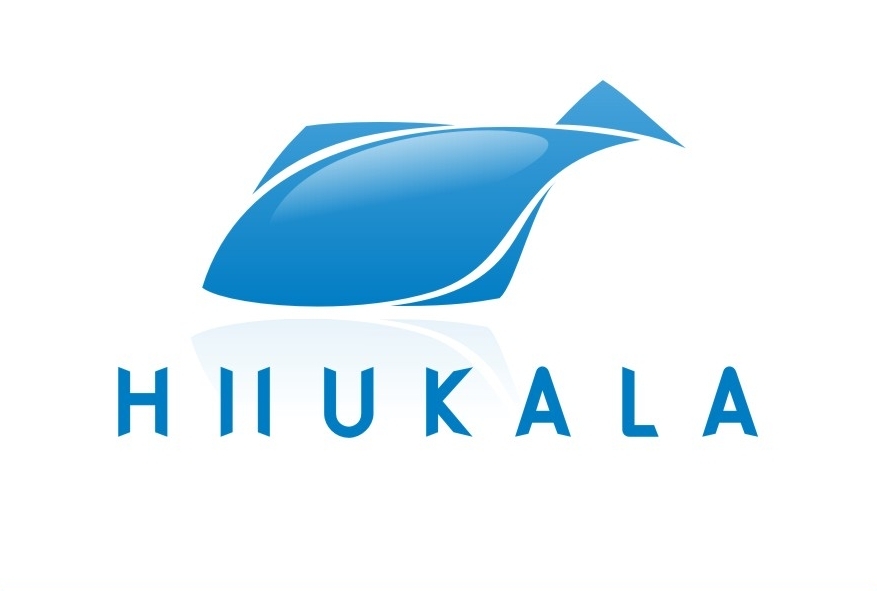 Hiiumaa kalanduspiirkonna tegevusstrateegia           2023–2030 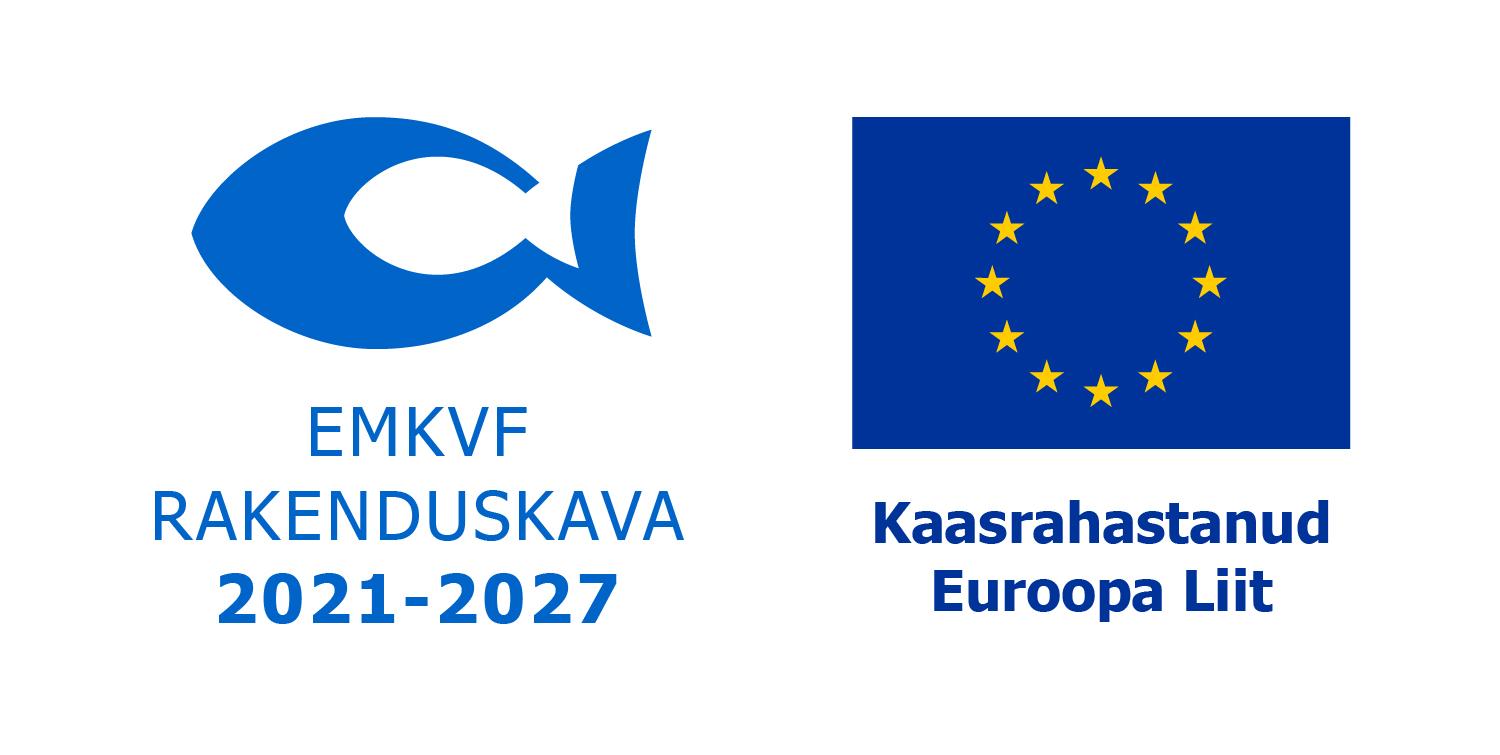 SisukordSissejuhatusHiiumaa kalanduspiirkond käsitleb Hiiu maakonda tervikuna, hõlmates nii Hiiumaa saart kui ka Kassarit ning ümbritsevat rannikumerd. Strateegia hõlmab kalanduspiirkonnas Hiiumaa kõiki viite osavalda: Emmaste, Käina, Kärdla, Kõrgessaare ja Pühalepa. Strateegia nägemus Hiiumaa kalanduspiirkonnast aastal 2030 on järgmine: Hiiumaa kalanduspiirkonnas on aktiivses kasutuses pidevalt arenev multifunktsionaalsete teenustega sadamate võrgustik. Rannakalandus ja sellega seotud mitmekülgsed tegevused tagavad kaluritele piisava sissetuleku. Hiiumaa kalurid on konkurentsivõimelised, nende tooted ja teenused on kõrgelt hinnatud ja tuntud nii maakonnas kui ka väljaspool. Rannakalandus panustab elurikkuse hoidmisse, looduskeskkonna säilimisse ja kliimamuutustega kohanemisse. Hiiumaa olulisemad jõesuudmed on kalade kuderändeks avatud. Hiiumaal toimuvad mitmed rannakalandusega seotud traditsioonilised üritused, mis toovad külastajaid nii maakonnast kui ka väljastpoolt ja panustavad kalanduse kuvandi paranemisse.Hiiumaa kalanduspiirkonna tegevusstrateegias 2023–2030 nähakse ette kuue tegevussuuna rakendamist:esimene tegevussuund: vee-eluressursside väärindamine ja otseturustamine;teine tegevussuund: sadamate taristu parendamine ja pakutavate teenuste mitmekesistamine;kolmas tegevussuund: majandustegevuse mitmekesistamine;neljas tegevussuund: looduskeskkonna tingimuste parendamine;viies tegevussuund: kalandus- ja merendustraditsioonide edendamine;kuues tegevussuund: kalurite teadmiste ja oskuste edendamine.Strateegiat ja tegevussuundi viivad lisaks MTÜ-le Hiiukala projektide kaudu ellu piirkonna kalurid, kalatöötlejad, kohalikud omavalitsused, sektorivälised ettevõtjad ning ühingud. Toetatavad projektid valitakse iga-aastaste taotlusvoorude käigus kohaliku hindamiskomisjoni poolt, kuhu kuuluvad nii kalurkonna kui erinevate elualade esindajad.piirkonna hetkeolukorra kirjeldusHaldusjaotusHiiumaa kalanduspiirkond hõlmab Hiiumaad tervikuna. Hiiumaa on Eesti väikseim maakond, kus on üks omavalitsus – Hiiumaa vald. Omavalitsus jaguneb viieks osavallaks: Emmaste, Käina, Kärdla, Kõrgessaare ja Pühalepa. Hiiumaa on Eesti suuruselt teine saar, mille pindala on 1 033 ruutkilomeetrit. Hiiumaa rannajoone pikkus on üle 300 kilomeetri ja seda ümbritseb ligi 200 väikesaart. RahvastikRahvastikuregistri andmetel elas Hiiumaal 2024. aasta 1. jaanuari seisuga 9 758 inimest. Võrreldes 2015. aastaga on Hiiumaa elanike arv vähenenud enam kui 1 000 inimese võrra. Hiiumaa loomulik iive on aastatel 2015–2022 olnud järjepidevalt negatiivne ehk surmade arv ületab sündide arvu (Joonis 1). Sündide arv on olnud pidevas kõikumises – näiteks 2021. aastal sündis 17 last rohkem kui 2020. aastal, ent 2022. aastal 16 last vähem kui 2021. aastal. Surmade arv on viimastel aastatel kasvanud – 2022. aastal oli surmade arv maakonnas 128, mis ületas sündide arvu kahekordselt. Joonis 1. Elussünnid ja surmad Hiiumaal aastatel 2015–2022 (Allikas: Statistikaamet).Samal ajal on rändesaldo olnud valdavalt positiivne (kaheksa aasta keskmine +17; Joonis 2). Näiteks 2022. aastal oli sisseränne 42 võrra suurem kui aasta enne seda.Joonis 2. Sisse- ja väljaränne Hiiu maakonnas aastatel 2015–2022 (Allikas: Statistikaamet).2023. aasta maakonna elanikkonna soo-vanuskoosseisust on näha (Joonis 3), et nooremad vanuserühmad on väiksemad kui vanemad vanuserühmad. See tähendab, et maakonna elanikkond on vananev. Kõige arvukamad vanuserühmad jäävad vahemikku 50 kuni 74 eluaastat – neis kõigis on elanikke üle 600 inimese. Joonis 3. Hiiumaa rahvastiku soo-vanusjaotus 2023. aastal (Allikas: Statistikaamet).Nooremate vanuserühmade pealekasv liigub vähenevas joones, jäädes vanuserühmiti 300–400 inimese vahele. Laias laastus saame öelda, et lähikümnendil sisenevad viljakasse ikka mõnevõrra väiksemad põlvkonnad, mis võib tuua kaasa sündide arvu jätkuva kahanemise.Hiiumaale on iseloomulik hõre asustus. Maakonna keskmine asustustihedus (8,2 in/km) on ligi neli korda madalam kui Eesti keskmine asustustihedus (31,4 in/km²). Hiiumaa on Eesti kõige hõredama asustusega maakond. Mitmete looduslike tingimuste (näiteks suured metsamassiivid ja soine ala Hiiumaa keskosas) tõttu on asustus koondunud eelkõige ranniku lähistele. Hiiumaa elanikkonnast 36% ehk veidi üle 3000 inimese elab saare ainukeses linnas Kärdlas.MajandusHiiumaa sisemajanduse koguprodukt (SKP) 2021. aastal jooksevhindades oli 132,4 miljonit eurot, mis moodustab kogu Eesti majanduse SKP-st (31,4 miljardit eurot) 0,4%. Sealjuures annab Harjumaa koos Tallinnaga 63,1%, Tartumaa 11,2% ja Ida-Virumaa 5,8%. Ülejäänud maakondade osatähtsus riigi SKP-s jääb kuni nelja protsendi juurde. Võrreldes kümne aasta taguse ajaga on Hiiumaa SKP tõusnud pea kahekordseks (2013. aastal oli Hiiumaa SKP jooksevhindades 66,9 miljonit eurot).Hiiumaa SKP elaniku kohta oli 2021. aastal 15 490 eurot, mis on 65,6% Eesti keskmisest. Selle näitajaga jääb Hiiumaa alla üksnes Tallinnale (37 033 eurot), Harjumaale (32 446 eurot), Tartule (24 301 eurot), Tartumaale (22 460 eurot), Järvamaale (16 583 eurot) ja Viljandimaale (16 057 eurot). Võrreldes 2020. aastaga on SKP elaniku kohta tõusnud Hiiumaal rohkem kui 3000 euro võrra. Joonis 4 annab ülevaate Hiiumaa ettevõtluse struktuurist ja suundumustest. Enim ettevõtteid tegutseb 2022. aasta seisuga põllumajanduse, metsamajanduse ja kalapüügi valdkonnas (234). Võrreldes 2017. aastaga on valdkonnas tegutsevate ettevõtete arv 12 võrra vähenenud. Suurimad muutused on toimunud kutse-, teadus- ja tehnikaalase tegevuse, hulgi- ja jaekaubanduse ning mootorsõidukite remondi, ehituse ja haldus- ja abitegevuste valdkondades – igale nimetatud tegevusalale on võrreldes 2017. aastaga lisandunud rohkem kui 25 ettevõtet. Enim on kasvanud ehitusvaldkonna ettevõtete arv (+53). Kõikide tegevusalade ettevõtete arv kokku on alates 2017. aastast kasvanud 207 võrra ehk ligi 19% (896 ettevõttest 1103 ettevõtteni). Joonis 4. Hiiumaa majandusüksused tegevusala järgi aastatel 2017 ja 2022 (Allikas: Statistikaamet).Töötajate arvu järgi on 2022. aastal suurem osa ettevõtetest väikesed, st vähem kui 10 töötajaga. 22 ettevõttes töötab 10 kuni 49 inimest ning 8 ettevõttes 50 kuni 249 inimest.Tööhõive määr oli 2022. aastal 15- kuni 74-aastaste Hiiumaa elanike seas 70,8%, mis on Eesti üks kõrgemaid näitajaid (Joonis 5). Kõrgem tööhõive määr on üksnes Harjumaal (74,3%) ja Tartumaal (71,5%). Hiiumaa tööhõive määr on alates 2015. aastast liikunud tõusvas joones, olles osaliselt seotud tööealise elanikkonna pealekasvuga. Kalapüügi ja vesiviljeluse sektoris oli 2021. aastal hõivatud 38 inimest, mis on võrreldes 2020. aastaga vähenenud 11 inimese võrra.Joonis 5. 15–74-aastaste tööhõive määr aastatel 2015–2022 Hiiu-, Harju- ja Tartumaal (Allikas: Statistikaamet).Registreeritud töötute arv (16-aastased ja vanemad) Hiiumaal oli 2023. aasta maikuu seisuga 151. 2023. aasta III kvartalis oli keskmine brutokuupalk Hiiumaal 1 396 eurot. Eesti keskmisele brutokuupalgale (1812 eurot) jääb see alla enam kui 400 euroga. Madalam brutokuupalk on üksnes Saaremaal ja Valgamaal. Kalapüügi ja vesiviljeluse keskmine brutokuupalk oli 2021. aasta seisuga 2429 eurot – võrreldes 2020. aastaga on toimunud märkimisväärne tõus (38%). See tähendab, et kalapüügi ja vesiviljeluse sektoris on Hiiumaa kõrgeim keskmine palk.Äriregistrisse on 2023. aasta maikuu seisuga kantud Hiiumaal 87 füüsilist isikut, kelle põhitegevusala on merekalapüük. Veel 16 füüsilist isikut on merekalapüügi toonud välja lisategevusalana. Registrist nähtub, et lisategevusaladena on merekalapüügiga tegelevad ettevõtjad teiste seas toonud välja segapõllumajanduse; laevade ja paatide remondi ja hoolduse; kala, vähilaadsete ja limuste töötlemise ja säilitamise ning puhkemaja teenuse.  Põllumajandus- ja Toiduameti andmetel on püügivõimalused Hiiumaal 2023. aastal jaotunud 181 kalapüügiloa (st kaluri püügiloa) omaniku vahel. Nendest 95 on füüsilisest isikust ettevõtjad, 82 osaühingud ja neli aktsiaseltsid. Püügiloa omanike arv on viimaste aastate jooksul püsinud stabiilsena, jäädes 178–182 ettevõtja vahele. 2021. aastal oli Läänemere kaluri kalapüügilubadele kantud 1 950 kalurit (Tabel 1),. Hiiumaal oli lubadele kantud 345 kalurit. Viimase 10 aasta trendi vaadates nähtub, et kalapüügilubadele kantud kalurite arv on Hiiumaal liikunud üha tõusvas joones, mis võib viidata kalapüügi populaarsuse väikesele kasvule.Tabel 1. Kalapüügilubadele kantud kalurite arv maakonniti 2012–2021. aastal (Allikas: Kalanduse Teabekeskus).Samaaegselt on kalurkond nii Hiiumaal kui ka teistes Eesti piirkondades vananev: Hiiumaa kaluri keskmine vanus oli 2021. aastal 52 eluaastat (Eesti keskmine 54).Võimalused majandustegevuse mitmekesistamiseksHiiumaa majandusliku potentsiaali uuring toob välja mitmeid perspektiivseid tegevussuundi majandustegevuse mitmekesistamiseks:toiduainete tootmine;meremajandus (vt ptk 2.12);elamus- ja loodusturism.Toiduainete tootmist pärsib hetkel hea ressursiväärtusega kohaliku tooraine vähene väärindamine. Ka meremajanduse ja elamus- ja loodusturismiga on seotud mitmeid väljakutseid (nt vahepeal katkenud mereteadmiste ja kogemuse edasiandmine piirkonnas), ent esmajoones oleks tarvis tegeleda ettevõtjate huvi tõstmisega. LooduskaitsevööndidJoonis 6 kujutab Hiiumaa looduskaitselisi piirkondi. Suurimad looduskaitsealad (LKA) on Kõpu, Paope, Pihla-Kaibaldi ja Tahkuna LKA-d. Olulisemad hoiualad on Hiiu madala, Kõrgessaare-Mudaste, Suureranna, Vanamõisa lahe ja Väinamere (Hiiu). Maastikukaitsealadest (MKA) kuuluvad olulisemate hulka Hiiumaa laidude MKA, Käina lahe-Kassari, Sarve, Tareste ja Vahtrepa MKA-d. Hiiumaa ümber on ka mitmeid püsielupaiku (nt Raudrahu, Selgrahu, Kadakalaiu), kuhu sisenemine on osaliselt keelatud ja/või piiratud (nt kiirusepiirangud). Seega seavad nimetatud looduskaitsevööndid mitmeid piiranguid kalandusele. 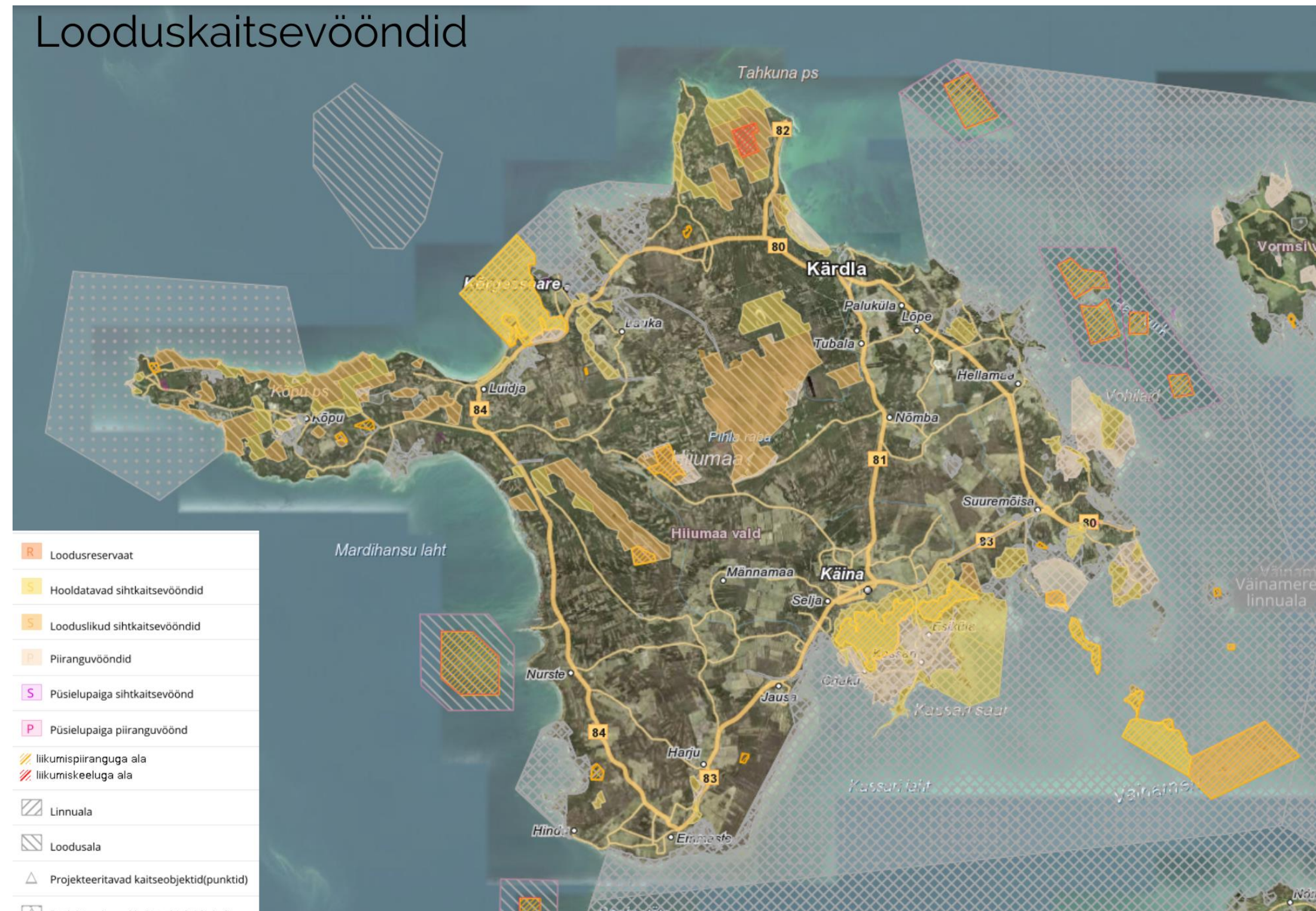 Joonis 6. Hiiumaa looduskaitsevööndid (Allikas: Hiiumaa valla arengukava 2035+, Keskkonnaagentuuri andmetel).Hiiu maakonna merealade planeeringus on kirjeldatud liikumispiirangute vajadus tulevikus (Tabel 2, vt kaarti siit). Tabel 2. Liikumispiirangute vajadus Hiiumaal (Allikas: Hiiu maakonna merealade planeering).Tabelis toodud piirangutest võib Hiiumaa kalandusele tulevikus avaldada eelkõige mõju avamere tuuleparkide rajamine ja sellega seotud piirangud. Arutelud parkide rajamise üle käivad – kavandamisel on vähemalt kaheksa tuuleparki. Hiljutine Hiiu mereala analüüs tõi siiski välja, et seitset neist rajada ei saaks (peamiselt lindude kaitseks). Kalanduse seisukohast võib tuuleparkide rajamisel täheldada nii positiivset kui ka negatiivset mõju. Kalade arvukus ja liigiline mitmekesisus võib tõusta, sest tuulikute vundamentide ja tornide näol lisatakse merepõhja kõva substraati, millel on tihti kalu koondav ja/või produktsiooni suurendav lokaalne mõju. Samaaegselt võivad ehitus- ja demonteerimistööde aegne tegevus kalastikule negatiivselt mõjuda – lisaks mürataseme suurenemisele esineb mitmeid teisi keskkonna häiringuid (nt mürkainete vabastamine merepõhjast, võimalik elektromagnetväljade mõju kaladele jne). Loode-Eesti rannikumere tuulepargi keskkonnamõju hindamise aruanne toob välja, et tuulepargi rajamise mõju rannapüügile on madal, ent võib samaaegselt mõjutada koelmuid. Traalpüügi osas võib tuulepargi negatiivne mõju kalandusele avalduda nii mõjus kalavarule (eelkõige selle paiknemisele) kui ka otseses mõjus kala püüdmisele (sealhulgas laevade liikumisele püügirajooni ja tagasi kodusadamasse).Veealade keskkonnaseisundPinnaveekogumite keskkonnaseisundile annab iga-aastaselt hinnangu Keskkonnaagentuur. 2021. aasta pinnavee koondseisundist Hiiumaal annab ülevaate Joonis 7. Hiiumaa vooluveekogumite ja maismaa seisuveekogumite olukord on valdavalt hea või kesine, v.a Lehtma oja (väga halvas seisundis) ja Nuutri jõgi (halvas seisundis). Rannikuveekogumite seisundit on hinnatud halvaks. Peamisteks kesise või halvema seisundi põhjusteks on eutrofeerumine ehk toitainetega rikastumine, paisud ning ohtlike ainete nagu elavhõbeda ja kaadmiumi sisaldus kalas. 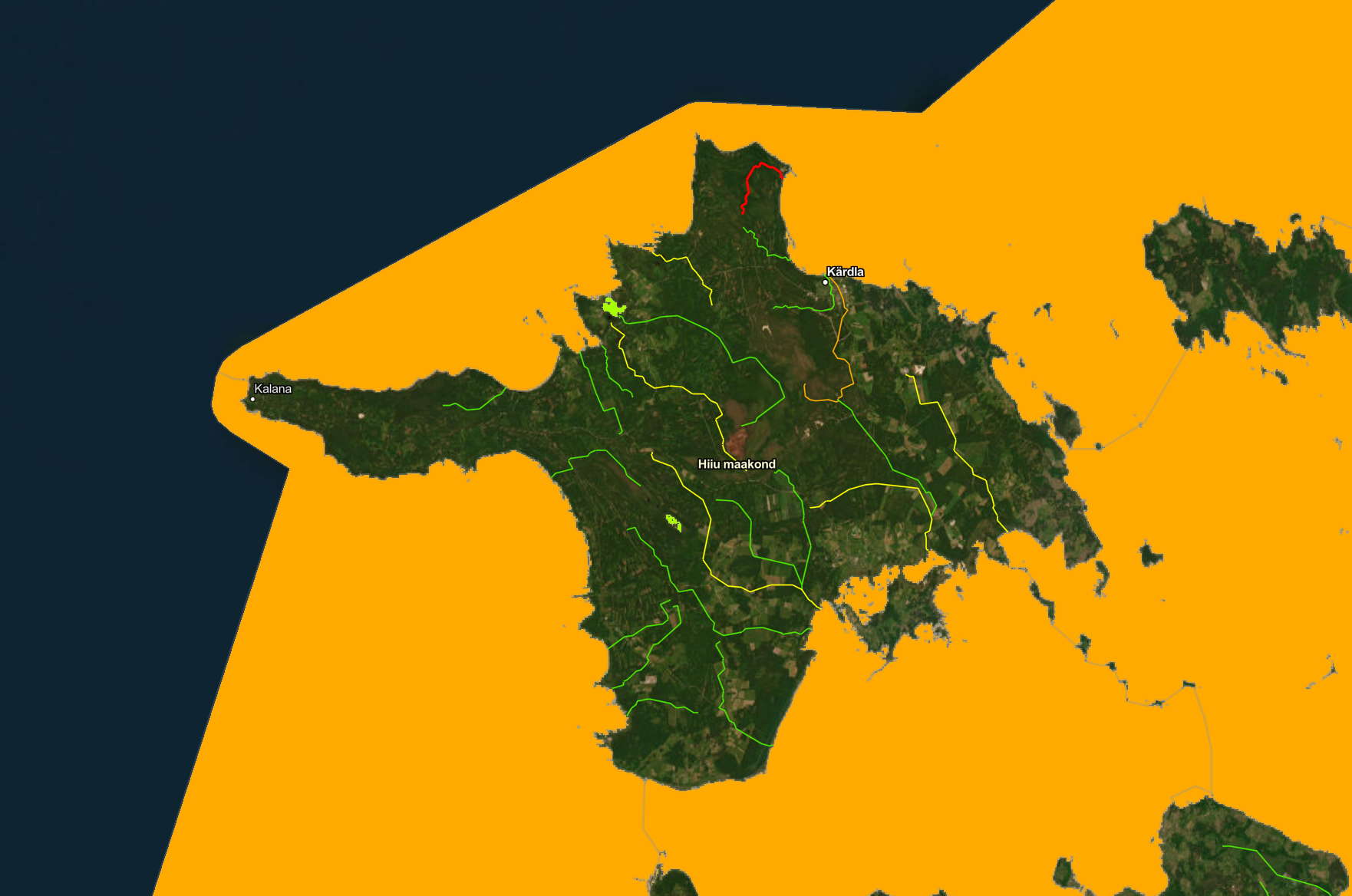 Joonis 7. Pinnavee seisund Hiiumaal 2021. aastal. Värvid tähistavad hinnanguid: roheline – hea, kollane – kesine, oranž – halb, punane – väga halb (Allikas: Keskkonnaagentuur).Läänemere merekeskkonna kaitse komisjoni (HELCOM) Läänemere tegevuskavas on loetletud peamised Läänemere, sh Hiiumaa rannikuveekogumite, probleemid: elurikkuse vähenemine inimtegevuse ja kliimamuutuste tõttu (väljasuremisohus on peaaegu 100 Läänemeres leiduvat makroliiki);eutrofeerumine liigsete toitainete (fosfor, lämmastik) veekeskkonda sattumise tõttu;ohtlike ainete (raskemetallid, orgaanilised saasteained, radioaktiivsed ained, ravimid) ja prügi sisaldus (pärit eelkõige puhkemajandusest, turismitegevusest, ehitussektorist ja kodumajapidamistest);merelised tegevused (nt laevanduse heitkogused, kalandus, vesiviljelus, maavarade kaevandamine, süvendamine, avamere tuuleparkide rajamine jms).Läänemerd peetakse üheks inimtegevusest mõjutatuimaks mereks maailmas – arvestades meres toimuvate protsesside aeglust ning merre kogunenud varasemat reostust, pole rannikumere hea seisundi saavutamine lähiaastakümnel ilmselt võimalik. Eelpool loetletud probleemid avaldavad nüüd ja edaspidi olulist mõju Hiiumaa kalanduspiirkonnale, piirates mh võimalikku sotsiaalmajanduslikku kasu, sh kalurite sissetulekuid. LoodusressursidHiiumaa maavarad ja maardlad on toodud alloleval joonisel (Joonis 8). 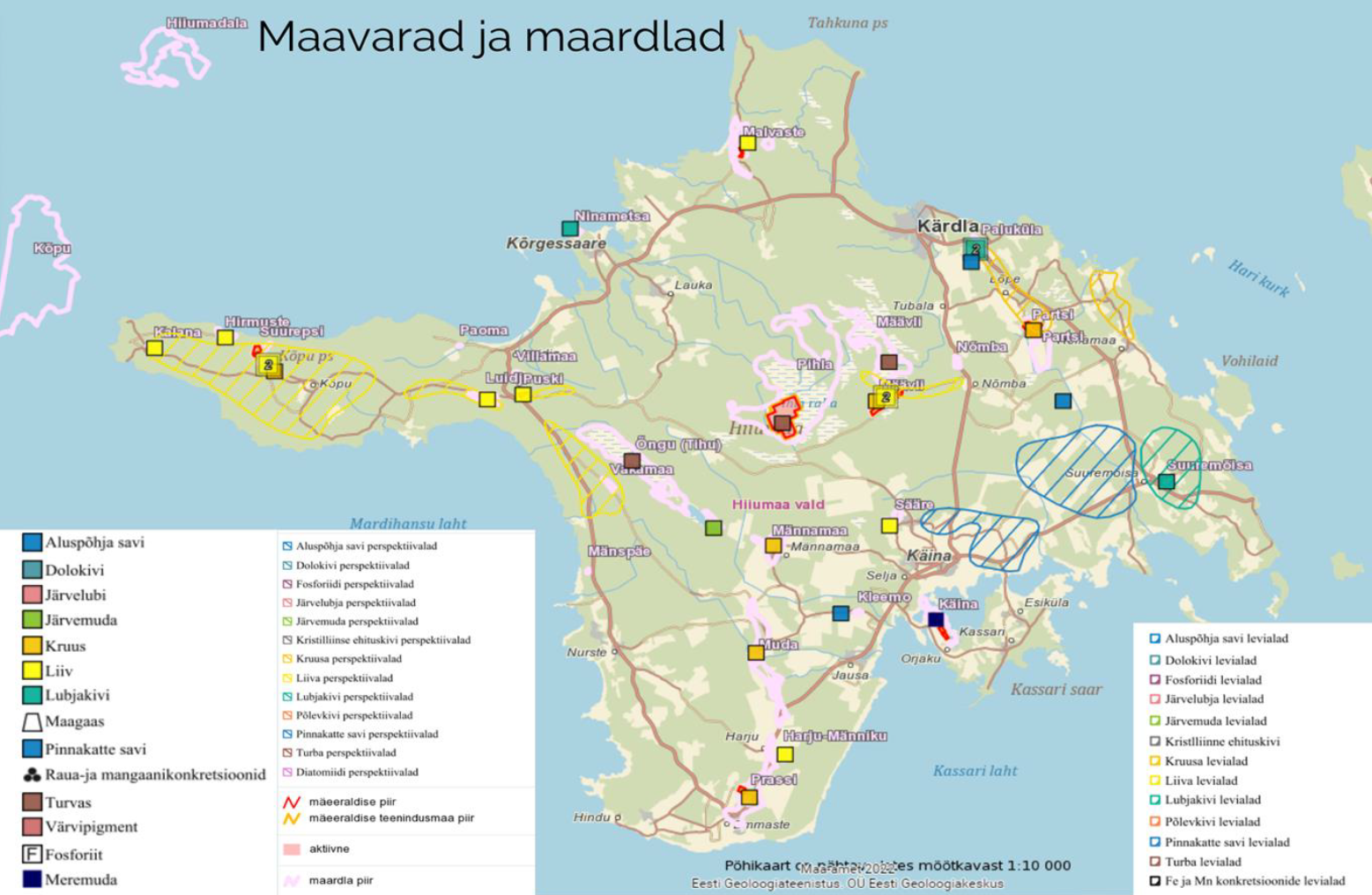 Joonis 8. HIIUMAA maavarad ja maardlad (ALLIKAS: HIIUMAA VALLA ARENGUKAVA 2035+, Maa-ameti ANDMETEL).Maa-ameti 2022. aasta maavaravarude koondbilansi seletuskiri annab ülevaate loodusressursside kasutamisest Hiiumaal. Hiiumaal on kolm turbamaardlat, kus 2022. aastal varumuutusi ei olnud. Käina maardlas kaevandati 1,5 tonni meremuda. Lubjakivi ja savi 2022. aastal saarel ei kaevandatud. Hiiumaal leidub ehitusliiva 19 maardlas, täiteliiva leidub neljas maardlas, liiva kaevandati kolmes maardlas (Malvaste, Määvli ja Partsi) kokku 4,7 tuhat m3. Ehituskruusa leidub kuues maardlas, neist kaevandati neljas (Määvli, Partsi, Prassi ja Suurepsi), kokku 109,4 tuhat m3. Hiiumaal on olemas maavarade varud, mida kohapeal väärindada. KalapüükRannapüükTabel 3 kujutab Hiiumaa püügistatistikat viimasel kümnel aastal. 2022. aastal olid peamised püütud kalaliigid ahven, säinas, tuulehaug, lest ja ümarmudil (püük üle 25 000 kg aastas). Ahven on olnud viimase kümne aasta jooksul enimpüütud kalaliik, mille püük on võrreldes 2013. aastaga kasvanud poole võrra. Enimpüütud kalaliikide seas on ka lest, tuulehaug, säinas ja räim (püük üle 100 000 kg viimase kümne aasta jooksul). Räimepüük on vaadeldaval perioodil olnud siiski langustrendis. Samal ajal on ümarmudila püük üha hoogustunud – näiteks 2022. aastal suurenes ümarmudila püügikogus võrreldes 2021. aastaga poole võrra. Lisaks ümarmudilale on vaadeldaval kümneaastasel perioodil suurenenud tuulehaugi, säina, haugi ja meresiia püük. Pärast suuremaid püügiaastaid on lestakogused taas langenud – näiteks 2022. aastal püüti lesta üle 12 000 kg vähem kui 2021. aastal. Ülevaate kalavarude olukorrast ja muutuste põhjustest annab peatükk 2.8.Tabel 3. Hiiumaa püügistatistika (kalade kogus kg) 2014–2023 (Allikas: Põllumajandus- ja Toiduamet).2023. aastal maakonnas kasutada olev püügivõimsus on 2 198 nakkevõrku, 500 rivimõrda, 65 ääremõrda suu kõrgusega kuni 1 m, 250 ääremõrda suu kõrgusega kuni 3 meetrit, 200 õngejada, 17 kastmõrda, 3 veonoota ning 2 põhjanoota ning 1 000 tonni agarikku. TraalpüükTraalpüügi sektorit esindab Hiiumaal AS Hiiu Kalur. 2022. aastal lossis ettevõte ligi 11 579 tonni kalu, sh ligi 7 509 tonni kilu ja 4 069 tonni räime. Kohalikule elanikkonnale toob traalipüük kala lauale ajal, mil suurem osa rannapüügist on talvepuhkusel või on püütavad kogused väga väikesed.HarrastuspüükHarrastuspüüdjate hulgas on Hiiumaal selgelt populaarseim kevadine aeg vooluveekogude (Armioja, Käina lahe kanalid) ääres, mil liiguvad särg ja säinas. Viimastel aastatel pakub neile Väinamere pool jõudsat konkurentsi ahven, millel siseveekogudes puudub alammõõt. Samuti on Hiiumaa rannikumeri üks sobilikumaid kohti kevadiseks tuulehaugi püügiks, mida on laiemalt propageerinud ka 2010. aastast iga-aastaselt mai lõpus korraldatav tuulehaugi trollingu võistlus umbes 300 osalejaga.Eesti harrastuskalapüügi 2022. aasta kvantitatiivuuringu järgi tegeles harrastuskalapüügiga ligikaudu 160 000 inimest. Piirkondlikult on harrastuskalastamine keskmisest kõrgema intensiivsusega Lääne-Eestis, kuhu kuuluvad nii Läänemaa, Pärnumaa, Saaremaa kui ka Hiiumaa. Uuringus kaardistatud kaladest said harrastuskalastajad kõige ulatuslikumalt kätte ahvenat (52% kalastajatest). Järgnesid haug ja särg (vastavalt 41% ja 36% kalastajatest). Latikasaaki ning muude karpkalaliste (nt vimb, säinas, turb) saaki sai iga kuues-seitsmes harrastuskalastaja. Teiste kaardistatud kalade puhul jäi õngpüünisega saaki saanute osakaal kuni 7% juurde. Piirkondlikult saagi saamise ulatus enamasti oluliselt ei erine.Kalavarude olukordTabel 4 annab ülevaate kalavarude seisundist ja kasutamise tasemest peamiste kalaliikide kaupa (Hiiumaa kalanduspiirkonna püügiruut on 29). Eesti majanduslikult olulistest kalavarudest hinnatakse praegu heas seisus olevateks alla poole. Olulisemad tegurid, mis kalade arvukust mõjutavad, on nii püügisurve, lahtede kinnikasvamine ja mudastumine kui ka erinevad ebasoodsad looduslikud tingimused (ilmastik, sh jääolud, tuul, temperatuur; haiguste levik; toidu- ja elupaiga konkurents). Olulist survet kalavarudele avaldab looduslike vaenlaste, st hüljeste ja kormoranide arvukuse kasv. 2020. aastal avaldatud teadusartikkel näitab, et kalavarudele, eelkõige ahvenale (mis on Hiiumaa olulisim püügikala), mõjub laastavalt just kormoranide ja hüljeste populatsioonide kasv, mitte niivõrd püügisurve. Uuringute järgi on söövad kormoranid Eesti rannikumeres kuni 11 000 tonni kala, mis on võrdne rannakalurite aastase väljapüügiga. Probleeme tekitavad ka hallhülged – keskkonnaministeeriumi andmetel on hallhüljeste arvukus Eestis rekordtasemel, mis võib ohustada rannakalanduse säilimist. Seega on kalanduse jätkusuutlikkuse säilitamiseks oluline pöörata tähelepanu nii kormoranide kui ka hüljeste arvukusele. Tabel 4. Asurkonna seisund, kasutamine ja püügikoormuse mõju. Tabeli esimeses pooles on kollasega märgitud Hiiumaa enimpüütud kalaliigid (Allikas: TÜ Eesti Mereinstituut).Laevastik Kalalaevaregistrisse rannapüügis kasutatavasse 4S2 segmenti on 2023. aasta sesisuga  Hiiumaal aktiivsena kantud 299 alust vanuses 1 kuni 55 aastat. Laevastiku aluste keskmine vanus on 22 aastat. Veidi üle veerandi kalalaevadest on kuni kümne (kaasa arvatud) aasta vanused. Paatidest ligi veerandi kodusadamaks on märgitud Kärdla, kuid tõenäoliselt näitab see pigem paadiomanike elukohta kui hoiusadamat või püügikohta. Ka väljaspool Kärdlat näitab kodusadam enamasti elukohale lähimat sadamat.94% kalalaevaregistrisse kantud rannapüügialustest on alla seitsme meetri pikad ning mitte ükski ei ole üle 10 meetri pikk .Sadamad ja lossimiskohad2023. aasta juunikuu seisuga oli Sadamaregistri andmetel Hiiumaal 25 sadamat 17 sadamakohas (Tabel 5). Sadamate ja sadamakohtade arv registris on võrreldes ligi kümne aasta taguse ajaga tõusnud – eelmise perioodi strateegia koostamise ajal 2014. aastal oli registris 21 sadamat 15 sadamakohas. Suurem osa sadamatest on eraomandis (18). Viis sadamat on omavalitsuse omandis ning kaks riigi omandis.Tabel 5. Sadamaregistrisse kantud hiiumaa sadamad ning nende omandivorm 2023. aasta alguses (Allikas: sadamaregister).Sadamate tehniline olukord on võrreldes ligi 10 aasta taguse ajaga paranenud. Erinevateks renoveerimistöödeks on toetust saanud 13 sadamat. Tabel 6. EMKF 2014-2020 raames toetatud kalasadamad (Allikas: MTÜ Hiiukala).Vaatamata tehtule on mitmetes kalasadamates jätkuv investeeringuvajadus – vt lähemalt Lisa 2. Sadamate nimekiri.Põllumajandus- ja Toiduameti andmetel on 2023. aasta aprillikuu seisuga Hiiumaal 100 lossimis- ja kala esmakokkuostukohta – nendest 72 lossimiskohta, 21 väikesadamat, 4 sadamat ja 3 muud kalakäitlemise kohta (st ei ole võimalik kala lossida).2022. aastal lossiti Hiiumaa rannikumerest 319,2 tonni kala. Lossimised on kuude lõikes toodud alloleval joonisel (Joonis 9). Näeme, et enim kala lossiti kevadkuudel (aprill ja mai) ning sügiskuudel (september ja oktoober).Joonis 9. Rannikumerest püütud kala lossimine hiiumaal 2022. aastal (Allikas: Põllumajandus- ja Toiduamet).Olulisemad lossimiskohad (aastane lossimiskogus üle 5000 kg) ja lossitud kala kogused on toodud allolevas tabelis (Tabel 6). Enim lossiti kala Orjaku Sadamas (57,9 t) ja Puulaius (53,9 t). Tabel 6. suurima lossimiskogusega kohad Hiiumaal 2022. aastal (Allikas: Põllumajandus- ja Toiduamet).Täpsem ülevaade Hiiumaa lossimiskohtadest on toodud Lisa 3. Lossimiskohtade ülevaade.Kala töötlemine ja otseturustaminePõllumajandus- ja Toiduameti registris on järgnevad tegevusloaga kalakäitlejad:Kõrgessaare Külmhoone;Koslapesa OÜ;Ristnaotsa OÜ;Stonefish OÜ;Eraelamus käitlevad kala järgmised ettevõtted:Esox OÜ;Ivo Põldveer;Hiiurand OÜ;Tõnismäe hambakliinik OÜ;Mörd ja vörk OÜ.Muude valdkondade all on registreeritud:Hiiumaa köök ja pagarMainegrupp (Kassari puhkekeskus)Otse turustatakse kala regulaarselt Kärdlas asuvas kalapoes Kala ja võrk. Harvem pakutakse kohalikku kala ka Coopi kauplustes Kärdlas ning Käinas. Kohapealset tarbimist iseloomustab tugev sessoonsus, mis ei kattu kala peamise püügiperioodiga. Suvisel turismihooajal ületab kohalik nõudlus tugevasti pakkumist ning muul ajal vastupidi. Enamus põhilise püügikala ahvena saakidest müüakse värskelt Pärnu kalatöötlejatele, kes korraldavad ka kala transpordi.Vesiviljelus2023. aasta keskpaiga seisuga ei tegutse Hiiumaal Põllumajanduse Registrite ja Informatsiooni Ameti (PRIA) andmetel mitte ühtegi vesiviljelusettevõtet. Samaaegselt on vesiviljelusega tegelemise laiendamine sel kümnendil üks riiklikult olulisi eesmärke, mis tagaks inimeste varustamise toiduga, vähendaks piirkonna sõltuvust mereandide impordist, looks majanduslikke võimalusi ja töökohti ning aitaks kaasa rohepöördele. Vesiviljeluse arendamine on potentsiaalselt keskse majanduse kasvuvaldkonna ja valdkondliku eesmärgina kirjeldatud ka Hiiumaa valla arengukavas aastani 2035. Hiiu maakonna merealade planeeringus on esitatud neli võimalikku vesiviljeluse arendamise ala Tahkuna poolsaare lähistel, Hiiu madala piirkonnas, Kõpu poolsaare lähistel ja Vanamõisa piirkonnas (toodud siin kaardil tähistega PV1, PV2, PV3 ja PV4) . Esimesed sammud arendamise suunal on astutud – Tarbijakaitse ja Tehnilise Järelevalve Ameti (TTJA) andmetel on viimase aasta jooksul algatatud mitu hoonestusloa menetlust ja keskkonnamõju hindamist Hiiumaa vesiviljelusaladel.Kala tarbimine ja selle muutusedKala tarbimise võimalused sõltuvad peamiselt sissetulekust, elukohast ja vanusest. Näiteks noored ja lastega pered tarbivad kala leibkonnaliikme kohta vähem võrreldes lasteta perede ja vanemaealistega; suurema sissetulekuga inimesed kulutavad kalale keskmisest rohkem kui väikese sissetulekuga inimesed. Traditsiooniliselt tarbitakse kala kõige enam rannalähedastes piirkondades, eelkõige Saaremaal ja Hiiumaal, ning keskmisest suurem sissetulek soodustab tarbimist Tallinnas. Eesti Konjunktuuriinstituudi uuringust selgub, et 2021. aastal vähenes võimalik kala ja kalatoodete tarbimise kogus Eestis 2020. aasta 18 kg-lt elaniku kohta (eluskaalus) 15 kg-le ehk 16% võrra. Varasematel aastatel on kala tarbimisele tulnud kasuks võrdlemisi soodne kala hind (nt kala hinnatase langes 2018−2019. aastal vastavalt 0,7% ja 0,4%, 2020. aastal tõusis vaid 0,1% ja 2021. aastal 1,7%), ent 2022. aastal oli Eesti juba Euroopa Liidus kiireima kala hinnatõusuga riik – septembris 2022 oli hinnatase 35% kõrgem kui septembris 2021. Sellest saame järeldada, et kala tarbimine võib lähiaastatel potentsiaalselt väheneda.Tabel 7 kujutab eestlaste kulutusi kalale ja kalatoodetele. Tabelist nähtub, et Hiiumaal kulutatakse kalale ja kalatoodetele leibkonnaliikme kohta rohkem kui üheski teises Eesti piirkonnas (üle 110 euro). Saaremaal kulutatakse kalale ja kalatoodetele veidi üle 84 eurot ning Tallinnas üle 75 euro. Hiidlased hindavad ka värsket kala, kulutades sellele samuti rohkem kui leibkonnad teistes maakondades (ligi 49 eurot). Seda on pea poole rohkem kui näiteks Tallinna või Harjumaa leibkondades. Tabel 7. Kulutused kalale ja kalatoodetele maakonniti 2020. aastal leibkonnaliikme kohta (Allikas: Eesti Konjunktuuriinstituut).Kalanduse tuntus piirkonnasKalanduse kui tegevusala tuntus on Hiiumaal väga hea. Hiiumaa on ajalooliselt olnud tihedalt merega seotud – kaup ja inimesed liiguvad laevadega, merel käiakse kalal, purjetamas, hülgeid vaatamas jms.Saarel toimub regulaarselt mitmeid kalandust populariseerivaid sündmusi. Nendeks on:Traditsiooniliselt aprilli lõpus üle-eestiline avatud kalasadamate päev Hiiumaa sadamates;Alates 2010. aastast korraldatakse mai lõpul iga-aastast Tuulekala Festivali;Traditsiooniline Hiiumaa kalurite päev juuli algulAugusti keskpaigas toimub Lestafest, mida on alates 2011. aastast korraldatud 10  kordaHiiu Kala ja Õlle festival augusti teises poolesEKF ja EMKF perioodil on korraldatud mitmeid kalandust ja kala kasutamist tutvustavaid koolitusi ja -laagerid. Näiteks on mitmel aastal on korraldatud nelja päevast kalastuslaagrit koolilastele, mis on tutvustanud nii harrastuslikku kui kutselist kalapüüki kui ka kala valmistamist ja mereohutust. Erinevaid koolituspäevi on piirkonnas lisaks kohalikule tegevusgrupile korraldanud ka Kalanduse teabekeskus. Juba traditsiooniks on saanud nende igasügisesed Kaluriga sõbraks õppepäevad gümnaasiumiõpilastele. Piirkonnas asuv Hiiumaa ametikool käsitleb kalandust oma väikesadama spetsialisti õppekavas, puudutades peamisi rannapüügiviise ja -vahendeid, nende hooldust ja rannapüügi dokumentatsiooni täitmist ja esitamist. Samuti on Hiiumaa ametikooli näol tegemist ainukese Rannakaluri kutse omandamiseks ettevalmistuskursust pakkuva koolitusasutusega.Piirkonna arenguvajaduste ja potentsiaali analüüsSektorisiseste ja -väliste mõjude tugevuste, nõrkuste, võimaluste ja ohtude analüüs on esitatud allolevas tabelis (Tabel 8).Tabel 8. Hiiumaa kalanduspiirkonna SWOT analüüs.TOWS analüüsi (Lisa 1. Piirkonna TOWS) tulemusena tuvastati kalanduspiirkonna kalurite ja kalanduskogukondade vajadused.Kalurkonna konkurentsivõime tõstmine (sh kliimamuutustega võitlemine ning kalanduse ja sellega seotud ettevõtluse laiendamine)Kalurite oskusteabe kasvatamine. Siia alla kuuluvad näiteks erisugused koolitused, alates keskkonnaalastest teemadest kuni juriidiliste küsimusteni välja.  Kala väärindamise edendamine. Suurtööstuse rajamise asemel tasuks mõelda näiteks nišitoodete tootmisele (nt kalast toodetud toiduained vms), mida saaks edukalt turustada nii kohalikel üritustel kui ka välismaal.Kalakasvanduse loomine Hiiumaale. Üheskoos teadlaste, ettevõtjate ja riigiasutustega (nt läbi kalakasvatuse koostöö ja rahastuse plaani) luua Hiiumaale kalakasvandus; eesmärgiks võiks olla selle sidumine ka mõne muu valdkonnaga (nt turismiga).Tegevuste mitmekesistamine, sh kalandusturismi arendamine. Hiiumaa rikkalik ja puhas püügipiirkond on atraktiivne kalast ja kalandusest huvitatud turistidele ja harrastuskaluritele, võimaldades senisest veelgi enam arendada kalandusturismi ja sellega seotud koostööd turismiettevõtjatega. Välja võiks töötada komplekspaketid Hiiumaa külastajatele, kuhu kuuluks muude tegevuste hulgas näiteks pärastlõuna kohaliku kaluri seltsis vms. Mitmekesistamine aitaks ka pikendada turismihooaega ja tõsta selle tasuvust.Uute püügivahendite ja -tehnoloogiate tootmine ja arendamine. Kalurite tegevuse ja majanduse mitmekesistamiseks tuleks panustada kohalikku ettevõtlusesse, mis arendab püügivahendeid ja tehnoloogiat.Kalanduspiirkonna taristu arendamineTaastuvenergia lahenduste loomine sadamatesse, kala töötlemise kohtadesse jm. Selleks, minimeerida kõrgetest energiahindadest tulenevaid kulusid, vähendada elektrikatkestuste mõjusid ja keskkonnajalajälge tuleb kalandusega seotud taristu viia üle taastuvenergiale, rajades näiteks päikesepaneele töötlemiskohtadesse. Sadamate teenuste mitmekesistamine. Sadamate projektipõhisest rahastamisest tingitud haavatavust ning kohalike ettevõtjate piiratud ressursse aitab leevendada sadamate teenuste laiendamine, mida toetavad olemasolevad sadamate mitmekülgsed kasutusvõimalused (sh ühtlane pääs merele, sadamate ristkasutamise võimalus jne). Turustamine, turundus ja mainekujundus – aitab tuua juurde kala ja kalatoodete tarbijaid, mis omakorda aitab tagada kalurite sissetuleku (sh õiglase kokkuostuhinna)Kala ja väärindatud toodete turundamine Hiiumaal ja väljaspool seda. Väärindatud tooteid saaks turundada näiteks läbi sotsiaalmeedia, mis aitaks toodetel jõuda rohkemate inimesteni ning seeläbi korvata kõrgeid turustuskulusid.Kohalike kala päevade korraldamine. Koostöös kohalike õppeasutuste ja ettevõtjatega (st toitlustusasutustega) saaks sisse viia nn kohaliku kala päevad, mil pakutakse Hiiu kalurite püütud kaladest tehtud roogasid.Kokkulepped kohalike jaekettidega kohaliku kala müügiks. Koostöös jaekettidega tuleb aastaringselt pakkuda kohaliku kala ostuvõimalusi. Kohaliku kala peamisteks ostjateks võiksid olla ka kohalikud õppeasutused ja toitlustuskohad.Turundus- ja kommunikatsiooniplaani koostamine ja elluviimine. Plaanis oleks selgelt sõnastatud Hiiumaa kalanduspiirkonna kommunikatsioonialased eesmärgid (nt värske kala info kättesaadavuse tõstmine); kanalid (sotsiaalmeedia, tavameedia, teadetetahvlid jne); tegevused (kala tarbimise kampaaniate, ürituste jm korraldamine; rollid (MTÜ Hiiukala, kohalikud kalurid, valla kommunikatsiooniosakond jt osapooled). Regulaarne ja sihipärane kommunikatsioonitegevus tähendab mh vajadust turundus- ja kommunikatsioonispetsialisti palkamiseks. Hiiumaa kalurite kuvandi parandamine. Hiiumaal on mitmekülgselt aktiivne ja pikaaegse traditsiooniga kalanduselu: koha peal toodetakse püügivahendeid; püütakse, töödeldakse ja müüakse kala, õpetatakse noori kalandusspetsialistide ja toimub mitmeid üritusi. Näiteks vastavasisulise Instagrami kontoga oleks seda eripalgelisust võimalik jagada laiema publikuga, mis ühelt poolt toetaks Hiiumaa (kalandus)turismi ja tooks juurde uusi (Hiiumaa) kala tarbijaid, aga teisalt võimaldaks ka kalurite häält muudes küsimustes kuuldavamaks teha (st toetaks lobitööd ja Hiiukala organisatsiooni) ja parandada (ranna)kalurite mainet.MTÜ Hiiukala organisatsiooni arendamine ja võrgustikutööOrganisatsiooni administratiivvõimekuse kasvatamine. Selleks, et abistada kohalikke kalureid aruandluskohustusega seotud paberimajanduses ja toetuste taotlemisel; suurendada organisatsiooni võimekust osaleda ja panustada erinevate võrgustike töösse ning teha senisest enam lobitööd tuleks kaaluda näiteks täiendava inimressursi palkamist. Organisatsiooni sisekommunikatsiooni jõustamine. Läbimõeldud kommunikatsioon liikmeskonnaga aitab luua ühtse nägemuse organisatsiooni ja valdkonna arengust. Selleks tuleks korraldada regulaarseid seminare ja ühisüritusi; hoida liikmeid organisatsiooni tegemistega kursis nt uudiskirja vms näol. Loomade ja lindude arvukuse piiramise strateegia loomine koostöös keskkonnaameti ja looduskaitsjatega. Ühised kokkulepped kalurite ja riigiametite/organisatsioonide vahel tagavad kalavarude sihipärase hoidmise Koostöö teiste kalanduspiirkondadega riiklikul tasandil. MTÜ Hiiukala saaks koostöös teiste kalanduspiirkondadega teha lobitööd riiklikul tasandil, et vähendada kalandusega seotud bürokraatiat (nt veenduda, et kõik kaluritelt kogutavad andmed on vajalikud) ja/või suunata valdkonda (digi)lahenduste väljatöötamisele, mis abistaksid kalureid nende aruandluskohustuses. Usalduskaluri positsiooni loomine. Usalduskaluri näol oleks tegemist kohaliku kaluriga. Ta oleks n-ö sillaks Hiiumaa kalurkonna ja teadlaste ja/või riigiametite vahel, kes koguvad kalandusega seotud andmeid. Usalduskalur aitaks tagada asjakohaste (nt pikema perioodi jooksul kogutud) andmete koondamise, mis oleks aluseks tõenduspõhistele otsustele nt keskkonnakaitseliste piirangute seadmisel. Harrastusteaduse soodustamine hariduslike programmide toel. MTÜ Hiiukala saaks koostööpartneritega (nt KOV, riigiametid, ettevõtjad) võtta aktiivse rolli harrastusteaduse eestvedamisel, pakkudes harrastusteadlastele võimalusi nii praktilisteks ülesanneteks kui ka enese täiendamiseks, sh kohalikes õppeasutustes. Harrastusteadlased aitaksid koguda täpseid andmeid kalanduse ja keskkonnaga seotud otsuste tegemiseks; suurendaksid kogukonna kaasatust ja populariseeriksid kalandusega seotud teemasid. Eesti ülikoolidega (nt EMÜ-ga) saaks teha ka koostööd tudengite lõputööde teemade ja/või juhendamise osas.Kalurite järelkasvu toetamineToetuspakett noorele kalurile. Koostöös kohaliku omavalitsusega on võimalik töötada välja kompleksne toetuspakett noorele kalurile. Sellesse paketti kuulub nii toetus püügivahendite, seadmete jm soetamiseks; koolitusteks kui ka elukoha hankimiseks. Toetuspaketti saavad panustada ka kohalikud ettevõtjad (nt vastutasuks varustuse soetamise eest varustab noor kalur turismiettevõtjat värske toorainega).Õpipoisi õppe loomine. Luua nn meistri ja õpipoisi paarid, kus meister varustab õpipoissi vahendite ja oskustega ning õpipoiss toetab meistrit tema kalapüügis. Õppe toetamine Hiiumaa Ametikoolis. Väikesadama spetsialisti eriala populariseerimine, õppekavaarenduses kaasa löömine (sh kalandusega seotud valikainete arendamine), praktikavõimaluste pakkumine. Arenguvajadustest ja EMKVF tegevussuundadest seati kalanduspiirkonna eesmärgid.Tegevusstrateegia eesmärgidHiiumaa kalanduspiirkonna nägemus 2030: aastaks 2030 on Hiiumaa kalanduspiirkonnas aktiivses kasutuses pidevalt arenev multifunktsionaalsete teenustega sadamate võrgustik. Rannakalandus ja sellega seotud mitmekülgsed tegevused tagavad kaluritele piisava sissetuleku. Hiiumaa kalurid on konkurentsivõimelised, nende tooted ja teenused on kõrgelt hinnatud ja tuntud nii maakonnas kui ka väljaspool. Rannakalandus panustab elurikkuse hoidmisse, looduskeskkonna säilimisse ja kliimamuutustega kohanemisse. Hiiumaa olulisemad jõesuudmed on kalade kuderändeks avatud. Hiiumaal toimuvad mitmed rannakalandusega seotud traditsioonilised üritused, mis toovad külastajaid nii maakonnast kui ka väljastpoolt ja panustavad kalanduse kuvandi paranemisse.Allpool on toodud kalanduspiirkonna tegevusstrateegia eesmärgid. Iga eesmärgi juures on tegevuskava. Iga tegevuskava põhineb juhtrühma aruteludel ja hetkeolukorra analüüsis välja toodud probleemidel ning nendele leitud lahendustel. Kalanduspiirkonna terviklikuks arenguks on vajalik kõigi kuue tegevussuuna rakendamine.Esimene tegevussuund: vee-eluressursside väärindamine ja otseturustamineTegevussuuna sihtrühmaks on:mikroettevõtja, kes omab kehtivat kaluri kalapüügi luba; tulundusühistu, kelle liikmeteks on vähemalt viis kaluri kalapüügiluba omavat mikroettevõtjat.Tegevussuuna rakendamise põhjendus: kala väärindamise ja turustamise tegevussuund on Hiiumaa kalanduse arenguks määrava tähtsusega. Kalavarude paranedes on väärindamine üks võimalus kalurite sissetulekuid suurendada. Seoses pool- ja valmistoodete järjest kasvava turuosaga on kala väärindamine järjest määravama tähtsusega toodangu turustamisel.Teine tegevussuund: sadamate taristu parendamine ja pakutavate teenuste mitmekesistamineSadamate loetelu on Lisa 2. Sadamate nimekiri.Tegevussuuna sihtrühmaks on:ettevõtja, kes omab kehtivat kaluri kalapüügiluba;mittetulundusühing, kelle põhikirjaline eesmärk on seotud kalandussektori tegevuste edendamisega ja kelle liikmetest vähemalt 50 protsenti on punktis 1 nimetatud ettevõtjad; sihtasutus, kelle põhikirjaline eesmärk on seotud kalandussektori tegevuste edendamisega ja kelle juhatuse või nõukogu liikmetest on vähemalt 50 protsenti punktis 1 nimetatud ettevõtete seaduslikud esindajad või füüsilisest isikust ettevõtjad kes omavad kehtivat kaluri kalapüügiluba; kohaliku omavalitsuse üksus või kohaliku omavalitsuse üksuse asutus;kohaliku omavalitsuse üksuse asutatud mittetulundusühing või sihtasutus, kelle häälte koguarvust kuulub üle 50 protsendi kohaliku omavalitsuse üksusele.Tegevussuuna rakendamise põhjendus: kalasadamate võrgustiku lõplik väljaarendamine on oluline võrgustiku toimima hakkamiseks. Mitmed väikesadamad vajavad täiendavaid investeeringuid, et saaks sadamad kogufunktsionaalsuses kasutusele võtta. Oluline on sadamate teenuste mitmekesistamine, et tagada jätkusuutlikkus.Kolmas tegevussuund: majandustegevuste mitmekesistamineTegevussuuna sihtrühmaks on:mikroettevõtja, kes omab kehtivat kaluri kalapüügi luba ja kes tegeleb piisaval määral majandustegevusega kalapüügi tegevusalal. Piisavaks majandustegevuseks loetakse kaluri kalapüügiloa alusel tegutseva ettevõtja toetuse taotlemisele eelneva kalendriaasta kalapüügi esmamüügi väärtust, mis on vähemalt Statistikaameti poolt avaldatud kuue kuu arvestuslik elatusmiinimum eelneva kalendriaasta kohta.Tegevussuuna rakendamise põhjendus: enamus piirkonna kutselistest kaluritest tegeleb muu ettevõtlusega, käib palgatööl või on pensionärid. Tegevuste mitmekesistamine aitab kaluritel tagada sissetulekut kalapüügihooaja välisel ajal ning ühtlasi maandada riske, mis on seotud kalavarude kõikumisega. Lisasissetulekute arendamine aitab vähendada sõltuvust tööandjatest ning ühtlasi kasutada püügihooaega maksimaalselt. Täiendavate töökohtade loomine on oluline ka piirkonna majanduse arenguks ning uute teenuste lisandumine elavdab saare ettevõtlusmaastikku. Neljas tegevussuund: looduskeskkonna tingimuste parendamineTegevussuuna sihtrühmaks on:kohaliku omavalitsuse üksus või kohaliku omavalitsuse üksuse asutus;mittetulundusühing või sihtasutusTegevussuuna rakendamise põhjendus: Väinamerega piirnevatest maakondadest on Hiiumaa vooluveekogudes siirdekalade kudemise jaoks kõige kesisemad olud, mis on tingitud saare jõgede väiksusest ning jõgede maaparanduslikust ümberkujundamisest, mis on niigi halbu tingimusi veelgi halvendanud. Tegevussuuna rakendamisel eelistatakse veekogusid, mille eeldatav mõju töönduslikele kalavarudele on suurem ning projekti tegevuste mõju pikaajalisem. Tegevuste osas, mida ei ole võimalik rahastada EMKVF vahenditest, taotletakse vahendeid Keskkonnainvesteeringute keskusest ja mujalt.Viies tegevussuund: kalandus- ja merendustraditsioonide edendamineTegevussuuna sihtrühmaks on:kohaliku omavalitsuse üksus või kohaliku omavalituse üksuse asutus;mittetulundusühing või sihtasutus.Tegevussuuna rakendamise põhjendus: kalanduspiirkonda ja kalandustraditsioone tutvustavad sündmused on saanud osaks Hiiumaa kalaga seotud kuvandist aidates kaasa kala tutvustamisele ja turustamisele ka väljaspool sündmuste toimumise aega. Samuti on kalandusüritused kalastusturismi mootoriks tekitades teenuse nõudlust ning viies kliendid kokku pakkujaga ühtlasi samal ajal tutvustades väikesadamate võrgustikku ning arendades nende multifunktsionaalsust.Kuues tegevussuund: kalurite teadmiste ja oskuste edendamineTegevussuuna sihtrühmaks on:ettevõtja, kes omab kehtivat kaluri kalapüügi luba;mittetulundusühing või sihtasutus.Tegevussuuna rakendamise põhjendus: kalurite teadmiste ja oskuste arendamine on oluline, et tagada ameti jätkusuutlikkus ja kohanemisvõime tuleviku oludega. Strateegia lõimitusStrateegia integreeritus avaldub selle terviklikkuses. Strateegiaga toetatakse põhimõtteliselt kogu Hiiumaa kalandussektorit. Kalapüügi ja vesiviljelustoodete väärindamise tegevussuuna alt toetatakse toodetele suurema lisandväärtuse andmist, kalasadamate uuendamine tagab senisest paremad võimalused püütud kala lossimiseks ja esmaseks töötlemiseks. Koelmualade taastamine tagab kalavarude uuenemise. Mitmekesistamise tegevussuund katab tegevused, mis toimuvad väljaspool aktiivset püügihooaega või ka sellega paralleelselt. Kalandus- ja merendustraditsioonide tegevussuund aitab kaasa elustiilile omase kultuuri edendamisele. Teadmiste ja oskuste tegevussuund aitab kaasa kalandussektori oskusteabe kasvule. Sel viisil on strateegiaga kaetud kogu kalurile oluline teenuste spekter.Seosed muude arengukavade ja strateegiategaHiiumaa valla arengukava 2035+Hiiumaa peamised arengusuunad on seotud olulisel määral kohaliku toorme väärindamise ning regiooni turundamise ja atraktiivsemaks muutmisega. Saare potentsiaalselt keskseks majanduse kasvuvaldkonnaks kõrgtehnoloogiline põllumajandus ja sellega seonduvad valdkonnad – toiduainete tootmine ning meremajandus. Oluline on tagada elanikkonna toiduvarud, pakkudes mh Hiiumaa haridusasutustes kvaliteetset kohalikku toitu. Hiiumaal on oluline tagada kalanduse jätkusuutlikkus, st forelli, angerja ning teiste kalamaimude järjepidev asustamine. Eesmärgiks on seatud ka koelmualade taastamine, nt haugi koelmuala taastamine Suuremõisa jões ning forelli koelmuala taastamine Pihla ojas ja Paope ojas.Keskset kasvuvaldkonda toetavad ka muud piirkonna jaoks olulised valdkonnad, sh elamus- ja loodusturism. Osa külastuskeskkonnast moodustavad ka väikesadamad, mis on kaasaja tingimustele vastavalt välja arendatud taristuobjektid. Väikesadamate võrgustik on terviklik külastusteekond, mis pakub võimalust reisida merd mööda ümber saare.Hiiumaa valla kultuurivaldkonna arengukava 2022–2030Hiiumaal pakutakse aastaringselt elamusi nii kohalikule elanikule kui ka külalisele. Hiiumaad tutvustatakse ja turundatakse läbi pärandkultuuri, eriilmeliste kultuurisündmuste ja miljööväärtusliku keskkonna.Hiiumaa energia- ja kliimakava 2030Hiiumaa vald on seadnud eesmärgiks vähendada aastaks 2030 maakonna süsinikuheidet 40% võrreldes aastaga 2018. Hiiumaa eesmärk on olla 2030 energiasõltumatu saar, st tarbitakse taastuvatest allikatest toodetud energiat.Kõrgessaare arengustrateegia 2030+Piirkonna ettevõtlus on stabiilne. Lisandunud on uusi ja tasuvaid töökohti. Hiiumaal võetakse kasutusele rohkem kohalikku taastuvat ressurssi (näiteks vee-, päikese- või tuuleenergia, puit) energia tootmiseks, ehituseks ja muuks. Soodustatakse rannakalurite tegevust.Eesti 2035Eestis elavad arukad, tegusad ja tervist hoidvad inimesed. Arukas inimene hindab teadmisi, hoiab ennast, teisi ja (elu)keskkonda ning suhtub toetavalt kõikidesse ühiskonnarühmadesse. Ta on teadmistehimuline, loov ja ettevõtlik, tahab õppida ning on valmis töö olemuse muutumiseks. Eesti majandus on tugev, uuendusmeelne ja vastutustundlik. Eesti majandus on paindlik ning valmis struktuurimuutusteks, pakkudes arenguvõimalusi kõigis piirkondades. Eesti majandus on vastutustundlik inimeste ja looduse suhtes. Kohalike ressursside väärindamine on kasvanud ja loodusvarade kasutamisel arvestatakse nii elurikkuse säilimise kui ka sotsiaalmajanduslike mõjudega.Keskkonnavaldkonna arengukava 2030 (KEVAD)Eestis panustatakse kliimamuutuste pidurdamisse vajalikul määral, et püsida kliimaneutraalsuse trajektooril. Oleme kliimamuutuste mõjule vastupidavad ja võimelised tõhusalt kohanema, tagades inimelude kaitse ja ühiskonna toimimine äärmuslike ilmanähtuste korral.Eestis kasutatakse ja tarbitakse kõiki ressursse targalt ja keskkonda hoidvalt ning see muudab meie ühiskonna kestlikuks. Looduskeskkonna ressursse kasutatakse kestlikult, võimaldades nende säilimise ja taastumise järgnevatele põlvedele. Ringmajanduse keskmes on ressursside kasutamise vähendamine, digitaalsed lahendused ja uued ärimudelid, mis ergutavad koostööd avaliku sektori, erinevate ettevõtete ning ettevõtete ja teadusasutuste vahel. Omamaiste liikide, ökosüsteemide ja maastike seisund on paranenud – Eesti on looduspositiivne. See hõlmab endas looduskeskkonna kaitset, sh looduslike elupaikade ning loodusliku loomastiku, taimestiku ja seenestiku liikide soodsa seisundi tagamist, vajadusel ja võimalusel ka taastamist ning võõrliikide tõrjet, samuti kultuurilooliselt ja esteetiliselt väärtusliku looduskeskkonna või selle elementide säilitamist.Eesti mereala on heas keskkonnaseisundis, võimaldades samal ajal kasutada mereökosüsteemi teenuseid. Eesmärgiks on, et Läänemeri on hea keskkonnaseisundiga terve ja elurikas ökosüsteem, mis toetab kestlikke majandus- ja sotsiaalseid tegevusi. Läänemere ökosüsteem on elujõuline ning vastupanuvõimeline, ei ole mõjutatud eutrofeerumisest, ohtlikest ainetest ja prügist ning merelised tegevused on keskkonnasäästlikud. Põllumajanduse ja kalanduse valdkonna arengukava aastani 2030 (PõKa) PõKa 2030 üldeesmärk on, et Eestis on kohalik toit eelistatud, keskkond ja elurikkus on hoitud, toidusektori ettevõtted on edukad ning maa- ja rannakogukonnad on elujõulised. Üldeesmärgi saavutamiseks peab põllumajandus- ja kalandussektori ning toidutööstuse toodang olema väga hea kvaliteediga, uuenduslik ning toodetud keskkonnasõbralikult. Selleks on tarvis rohkem koostööd nii valdkondade sees kui ka eri sektorite vahel, ning tuleb rakendada uusimaid teadustulemusi ja parimaid tehnoloogiaid.PõKA üheks alaeesmärgiks on kestlik kalandus, mis tagab kalandusvaldkonna konkurentsivõime ning kalavarude jätkusuutliku majandamise. Kalanduspoliitikal on oluline roll edendada merekeskkonda rikkumata säästvat ja kliimamuutuste mõjuga kohanevat kalandust ja vesiviljelust ja majanduslikult elujõulist töötlevat tööstust ning tagada rannaäärsete kogukondade tööhõive ja võimalused. Turismistrateegia 2022–2025Strateegia näeb ette, et Eesti sihtkohtades on omanäolised ja piirkonnapõhised kultuuriturismi tooted. Eesti on külastajate seas hinnatud hea hinna ja kvaliteedi suhtega toiduturismi sihtkoht; väärtustatakse kohalikku toorainet. Talust taldrikuleStrateegia eesmärk on tagada piisav, taskukohane ja täisväärtuslik toit planeedi võimaluste piires; edendada toidu kestlikumat tarbimist ja tervislikumat toitumist.Eesti toit 2022–2025Eesti toidul on hea maine siseturul. Kohalikku toitu ja toidukultuuri edendatakse ja populariseeritakse – põllumajanduse ja toidusektori müügivõimekuse tõstmise toetuse abil, aga ka erinevate mainekujundusprojektide kaudu (nt toidupiirkonna valimine, toidu- ja joogikonkursside korraldamine, avatud talud ja avatud sadamad ja toidutööstused jne). Tarbija teeb teadlikke valikuid. Selleks on mh oluline laste ja noorte harimine ja kaasamine (sh kohaliku toiduga seotud haridusprogrammid).Kalandus 2023–2026 ühisprogrammProgrammi eesmärk on kestlik kalandus, mis tagab kalandusvaldkonna konkurentsivõime ning kalavarude jätkusuutliku majandamise. Oluline on tagada elujõuline ja konkurentsivõimeline kutseline kalapüügisektor. Fookuses on ka vee-elusressursside töötlemine ja turustamine, st kalandus- ja vesiviljelussektori kvaliteetne, kõrge lisandväärtuse ja suure ekspordipotentsiaaliga toodang.Eesmärk on ka saavutada olukord, kus kalavarude püügitingimused ja -võimalused on aja- ja asjakohased, kalavarud on kestlikult majandatud, harrastuspüük on korraldatud ja arendatud.Lisaks taastatakse elupaiku ning koelmuid, et tagada varude parem looduslik taastumine.EMKVF Eesti rakenduskava Rakenduskava seab neli suuremat eesmärki:parandada keskkonnaolukorda ning tagada, et ka kalavarud oleksid heal tasemel; kalapüük, kala töötlemine ning vesiviljelus peavad muutunud oludes majanduslikult paremini hakkama saama, aga seda viisil, mis arvestab keskkonnaga;aidata kaasa kalapüügiga tegelevate kogukondade arengule ning tagada nende majanduslik kestmine;eelnevate eesmärkide saavutamisele aitab kaasa teadus, innovatsioon ning teadmiste laiem levik teadlastelt kaluritele.Hiiumaa kalanduspiirkonna tegevusstrateegia toetab kõikide eelpool nimetatud eesmärkide saavutamist.Kogukonna kaasamise protsessStrateegia koostamiseks kaasas Hiiukala eksperte Civitta Eestist. Koostamise protsessi alustati avaliku strateegiaseminariga 2023. aasta 21. veebruaril, millest võttis osa 17 inimest. Seminari käigus koostati SWOT analüüs. Ülejäänud strateegia osade koostamiseks moodustati Hiiukala juhatuse poolt juhtrühm, kuhu kuulusid Kaja Hiis-Rinne, Jaak-Velori Sadul, Liili Eller, Jüri Lauter ja Tuuli Tammla. Juhtrühma  osalusel viidi läbi kolm videoseminari: eesmärkide ja mõõdikute sõnastamiseks ning nende täpsustamiseks ja hindamiskriteeriumite sõnastamiseks. 10. jaanuaril 2024. aastal toimus strateegiat tutvustamisseminar, millel osales 17 inimest kohapeal ning 12 inimest veebis. Sadamate kohta sisendi kogumiseks tehti veebiküsitlus sadamapidajate hulgas, millele vastasid 16 sadama pidajad. Seminari järgselt  oli kõigil huvitatud osapooltel kahe nädala jooksul võimalik strateegiasse ettepanekuid teha. Info strateegiaseminaride ja ettepanekute esitamise võimaluse kohta saadeti kogu kalurkonnale, kellel olid e-kirja aadressid, kokku umbes 200 kontaktile. Ettepanekuid strateegiasse esitas __ isikut või organisatsiooni. Strateegia kiitis heaks MTÜ Hiiukala üldkoosolek, kus oli esindatud __ liiget.tegevusrühma ülevaade, strateegia seire ja hindamise kordMTÜ Hiiukala missioon on rannakalanduse arendamine ja mereliste traditsioonide, elulaadi ning väärtuste edasikandmine.MTÜ Hiiukala väärtused on:Tulemusele orienteeritud tegevusJätkusuutlikkus ja homsele suunatusLooduskeskkonda arvestav ja sellest lähtuv elulaadKalavarude säästlik kasutamineKohaliku tegevusrühma töökorraldusMTÜ Hiiukala on asutatud 6. juunil 2008. aastal Kärdlas ning tegutseb põhikirja alusel. Mittetulundusühingusse kuulub 2024. aasta alguse seisuga 106 liiget, kes kuuluvad erinevatesse huvirühmadesse (avalik sektor, kalandussektori füüsilisest isikust ettevõtjad, kalandussektori ettevõtjad, kalandussektori välised ettevõtjad, vabaühendused ja eraisikud). Ühingu juhtorganiks on üldkoosolek ja igapäevast tegevust korraldab juhatus. Juhatuse alluvuses töötab palgaline tegevjuht. Juhatuse tööd kontrollib revisjonikomisjon. Projektide hindamiseks moodustatakse hindamiskomisjon.Üldkoosolek on ühingu kõrgeim organ. Üldkoosolek kinnitab tegevusstrateegia ja taotlusvoorude toimumise ajad ning eelarved.  Üldkoosolek valib juhatuse, revisjonikomisjoni ning hindamiskomisjoni liikmed. Üldkoosolek kinnitab projektitoetuste paremusjärjestuse ettepanekud. Üldkoosolek koguneb minimaalselt korra aastas, üldjuhul kaks korda. Üldkoosolek on otsustusvõimeline, kui on esindatud üle poole liikmetest. Üks isik võib üldkoosolekul osaleda ja hääletada kuni viie liikme esindajana.Viie kuni seitsmeliikmeline juhatus valitakse ametisse kolmeks aastaks üldkoosoleku poolt. Juhatus lähtub oma töös põhikirjast ja piirkonna tegevusstrateegiast. Juhatuse pädevuses on ühingu igapäevategevuse korraldamine, ühingu liikmeks vastuvõtmine ning liikme välja arvamine, liikmete arvestuse pidamine ning liikmemaksu kogumine, tegevuskava ja eelarve koostamine, raamatupidamise korraldamine, raamatupidamise aastaaruande ja tegevusaruande koostamine ja esitamine üldkoosolekule, üldkoosoleku kokku kutsumine, üldkoosoleku toimumisest teavitamine, ning eelnõude ettevalmistamine, ühingu vara kasutamine ja käsutamine. Juhatus valib enda hulgast juhatuse esimehe. Juhatuse töövorm on koosolek. Juhatus võib vastu võtta otsuseid, kui sellel osaleb üle poole juhatuse liikmetest. Juhatus võib vastu võtta otsuse koosolekut kokku kutsumata, kui selle poolt hääletavad kirjalikult kõik juhatuse liikmed.Tegevjuht palgatakse konkursi korras ja ta allub ühingu juhatusele. Tegevjuhi ülesanded on:Ühingu tegevuste elluviimine jälgides ühingu eelarvet.Osalemine koostööpartnerite töögruppides, seminaridel ja konverentsidel.Koosolekute, infopäevade, ümarlaudade, koolituste, konverentside, õppereiside ja messikülastuste korraldamine.Ühingu kodulehekülje sisu haldamine, veebilehe haldus- ja hooldusteenuse korraldamine.Ühingu teavitustegevuse korraldamine vastavalt kehtiva strateegia kommunikatsiooniplaanile.Raamatupidamisdokumentide kontrollimine enne juhatuse esimehele viseerimiseks esitamist.Tellitavate tööde pakkumuskutsete koostamine ja pakkumiste võtmine.Juhatusele ettepanekute tegemine lepingute sõlmimiseks ja lõpetamiseks. Lepingute täitmise jälgimine ja üleandmise-vastuvõtmisaktide koostamine ning allkirjastamine.Dokumentide jooksev süstematiseerimine ja arhiveerimine.Juhatuse koosolekute ja üldkoosolekute korraldamine, materjalide ettevalmistamine aruteludeks. Juhatusele ja liikmetele jooksva info jagamine.Projektide taotlus dokumentide kontrollimine, puuduste fikseerimine ja vajadusel järelepärimiste tegemine.Hindamiskomisjoni tehniline teenindamine ja vajadusel hindajate juhendamine. Hindamise dokumentide vormistamine ja taotlejate tulemustest teavitamine.PRIA-le ühingu toetustaotluste, muudatustaotluste ja maksetaotluste koostamine ning esitamine. Järelepärimistele vastamine.Projektide elluviimise ning strateegia eesmärkide saavutamise seire teostamine.Osalemine EMKVF seirekomisjoni töös.Suhtlemine kalanduspiirkonda puudutavates küsimustes Regionaal- ja põllumajandusministeeriumi, Kliimaministeeriumi, PRIA, Kalanduse Teabekeskuse, Hiiumaa vallavalitsuse ja teiste partneritega.Rahvusvaheliste ja riigisiseste kontaktide loomine. Koostöös osalemine.Kalanduspiirkonna arengustrateegia koostamise korraldamine, selle seire ning vajadusel muudatuste sisse viimise korraldamine.1–3-liikmeline revisjonikomisjon määratakse ametisse kolmeks aastaks üldkoosoleku poolt. Revisjonikomisjoni ülesandeks on ühingu majandustegevuse ja juhatuse tegevuse kontrollimine, hindamine ja ettepanekute tegemine. Selleks on neil õigus kontrollida ühingu raamatupidamist igal ajal, ning kord aastas esitab revisjonikomisjon oma arvamuse üldkoosolekule enne majandusaasta aruande kinnitamist. Revisjonikomisjonil on õigus osaleda hindamiskomisjoni istungitel vaatlejana.9 kuni 11 põhiliikmega hindamiskomisjon valitakse ametisse kaheks aastaks üldkoosoleku poolt. Hindamiskomisjoni liikmeteks valitakse nii valdkondlikke eksperte kui kalandussektori esindajaid. Avaliku sektori esindajate osakaal peab jääma alla 50% hindamiskomisjoni liikmetest. Hindamiskomisjoni ülesandeks on ühingule esitatud projektitaotluste hindamine ja paremusjärjestuse ettepaneku moodustamine vastavalt tegevusstrateegiaga kehtestatud projektide hindamise korrale. Igat projektitoetuse taotlust hindab vähemalt viis hindamiskomisjoni liiget. Projektide hindamiskomisjoni liikmed ei või olla samal ajal ühingu juhatuse liikmed ega töötajad. Hindamiskomisjon valib enda hulgast komisjoni esimehe, kes jälgib hindamisprotseduuri vastavust projektide hindamise korrale. Hindamiskomisjoni liikmetega sõlmitakse lepingud, milles sätestatakse hindaja õigused, kohustused (sh konfidentsiaalsuskohustus) ja komisjoni liikme töö tasustamine.Huvirühmade võimekuse tõstmine projektitaotluste koostamiseks ja elluviimiseksKõik vajalik info taotlemiseks on kättesaadav ühingu kodulehel. Kodulehel on olemas viited vastavatele õigusaktidele, taotlusvormi näidised, juhendid jm asjassepuutuv. Meetmest, selle võimalustest, taotlusvoorude tulemustest, parematest projektinäidetest ning seiretulemustest kirjutatakse regulaarselt kohalikus ajalehes „Hiiu Leht“. Infot jagatakse ka MTÜ Hiiukala Facebooki lehel. Taotlejate võimekuse parandamiseks nii projektitaotluste koostamiseks kui ka elluviimiseks korraldatakse regulaarselt infopäevi toetuse taotlemise kohta. Infopäev toimub enne igat taotlusvooru. Infot taotlusvoorude, sellega seotud koolituste ja infopäevade kohta levitatakse läbi e-kirja nimekirja, kuhu kuuluvad peale ühingu liikmete ka mitteliikmetest kutselised kalurid ja sadama omanikud. Taotlusvooru teade ilmub kohalikus ajalehes ning kodulehel. Personaalse taotlejate nõustamisega tegeleb tegevjuht, kelle vastuvõtuaeg on üldjuhul tööpäeviti kell 10.00–17.00. Nõustamise aeg lepitakse eelnevalt kokku e-kirja või telefoni teel. Tegevjuhi lähetuse, puhkuse või ajutise töövõimetuse korral taotlejate vastuvõttu ei toimu. Kohalik tegevusrühm ei koosta taotlust taotleja eest, vaid abistab selle koostamisel.Samuti tehakse koostööd piirkonna teiste nõustamistuge pakkuvate partneritega, näiteks maakondliku arenduskeskuse, kohaliku omavalitsuse jt.Eelmise EMKF perioodi tulemuste ja strateegia eesmärkide täitmise analüüsPerioodil 2016–2022 korraldas MTÜ Hiiukala  üheksa taotlusvooru, rakendades kõiki viit määrusega võimalikku tegevussuunda. Üldjuhul toimus aastas üks taotlusvoor, 2018. ja 2019. aastal toimus taotlusvoor nii kevadel kui sügisel.  Kõikidesse taotlusvoorudesse esitati kokku 228 projektitaotlust, millega taotleti 4 613 768 eurot. Toetus eraldati 153 projektitaotlusele toetuse summaga 3 270 941 eurot. Summa on mõnevõrra suurem kui projektitaotlusteks ettenähtud vahendeid (3 134 772 eurot), sest odavnemiste ja katkestamiste käigus tagasi tulnud vahendid oli võimalik uuesti kasutusele võtta järgmistes taotlusvoorudes ning viimasel aastal ka tegevusrühma enda jooksvateks kuludeks. Projektitaotluste edukuse keskmiseks määraks kujunes 65%. Kõigi tegevussuundade lõikes oli erinevaid taotlejaid 61, seega keskmiselt oli 2,5 projektitaotlust taotleja kohta. Määramise otsuse saanud 153 projektitaotlusest katkestas erinevatel põhjustel ainult viis projektitaotlust ehk ellu viidi arvuliselt 96% projektitaotlustest, samuti määratud toetusvahenditest leidis kasutamist samuti 96%.Enim taotlusi 66 oli majandustegevuse mitmekesistamise tegevussuunas, ootuspäraselt vähim oli kolemualade taastamise ja eksperimentaalse asustamise tegevussuunas (tabel 8). Tabel 8. Projektitaotlused, taotlejad ja projektide elluviimine.*erinevate taotlejate arv kõigi tegevussuundade lõikesÜlevaade eesmärkide täitmisestEesmärk E1 sihttase: Hiiumaa kalanduspiirkonnas on toimiv oma kaubamärgiga kalurite turustusühistu.2023. aasta lõpu seisuga ei ole taolist ühistut Hiiumaa kalanduspiirkonnas tekkinud ja eesmärki saavutatud ei ole. Ilmselt ei ole ühistule suunatud meetmed olnud piisavalt motiveerivad ning kalandustoodete tootjad on seevastu arendanud oma eraldiseisvaid ettevõtteid ning nende tootmist. Eesmärk E2 sihttase: Hiiumaa kalanduspiirkonnas on 3 arvestusliku täistööajaga kalatöötlejat.Hiiu maakonnas tegutseb neli tegevusloaga kala käitlemise ettevõtet, milles 2023. aasta lõpu seisuga töötab 13 inimest, suvehooajal oli samade ettevõtete töötajate arv 16 inimest. Täiendavalt tegutseb piirkonnas eraelamus kala käitlejaid, küll peamiselt hooajaliselt, seega eesmärk on saavutatud.Eesmärk E3 sihttase: Kohalik kala ja kalatooted on kättesaadavad Hiiumaa kauplustes, toitlustuskohtades ja lasteaedades ning koolides.Värske kohaliku kala pakkumisega tegeleb peamiselt kalapood “Kala ja võrk” Kärdlas. Teistes kauplustes on see pigem erandlik. Digitaalsete vahendite ja sotsiaalmeedia levik on parandanud kalurite otsemüügi võimalusi tarbijale, mida hooajal kasutatakse agaralt. Üldine trend on värske ümarkala koguste vähenemisele ning fileede ja pooltoodete osakaalu suurenemisele. Kohalike kalakäitlejate toodangust on saare toidupoodides müügil purgitooted ja kuivatatud kala tooted. Kalale spetsialiseerunud “Kala ja võrk” pakub aastaringselt laiemat valikut. Toitlustuskohtades on kohaliku kala pakkumine paranenud võrreldes 2015. aastaga. Sellele on kaasa aidanud nii rannakalurite püükide paranemine kui kalakäitlejate tekkimine. Hiiumaa.ee maakonna veebiportaalis väljatoodud toidukohtades pakutakse kohalikku kala kas kogu aeg või aeg-ajalt 19 asutuses (kohvik Ruudi, resto Kork, Roograhu sadama resto, Rannapaargu, Sõnajala söökla, Rannu pubi, iiUmekk resto, Emmaste teemaja, kauplus-kohvik Kala ja võrk, kapten Malm, Kõpu tuletorni kohvik, Lest ja Lammas resto, Hiiu õlle koda, trahter Meite mõte, Sõru kõrts, Ungru resto, Esiküla suvekohvik, Ratturi talu kohvik, Sadama kohvik Kõrgessaares). Nii mitmeski toidukohas võib põhimenüüst leida säinakotlette, mis on uuemas toidukultuuris omandamas rahvustoidu staatust, lisaks on populaarne päevakala pakkumine, mis siis koosneb vastaval päeval püütust. Samuti toimub suvehooajal suitsukala kaasamüük külastajatele.Valla lasteaedades ja koolides seab päevane toiduraha määr ette teatavad piirid kala pakkumisele. Samuti on osutunud probleemiks kala tarnekindlus, sest menüüd tehakse paar nädalat ette, ning näiteks tormi puhuks peaks olema vaurvariant. Erinevate koostööprojektide raames on katsetatud samaaegselt kogu saare koolides ja lasteaedades räime-, tuulehaugi- ja lestapäevade korraldamist, mis pilootprojektina on õnnestunud. Samuti on korraldatud väljasõite ja õpikööke kooli- ja lasteaiakokkadele ning kontaktiüritus tootjate ja toitlustajate vahel. Kuna siiani tegeleb tooraine hankimisega iga üksik lasteasutuse köök eraldi, siis on oluline otsekontaktide loomine ja hoidmine ning toitlustajate motiveerimine.Eesmärk E1 sihttase: Vähemalt 20 rannakalurit on alustanud või arendanud edasi tegevusi lisaks kalapüügile.Perioodi jooksul taotles ja sai lisategevuste arendamiseks toetust 30 rannakalapüügiga tegelevat ettevõtjat, kes viis ka projektid ellu, seega sai sihttase saavutatud. Projektitaotlustes sisaldusid investeeringud põllu- ja metsa majandamisse, puidu ja metalli töötlemisse, majutusse ja toitlustusse, püüniste valmistamisse, maa mõõtmisesse, maastikuehitusse, teedehooldusesse,  ehitusse, toidu- ja joogitootmisesse.Eesmärk E1 sihttase: Täielikult on renoveeritud vähemalt 4 sadamat. Igas renoveeritud sadamas on vähemalt slipp, võimalused kala lossimiseks, tingimused kala lühiajaliseks säilitamiseks, sanitaarruumid kaluritele ja püügivahendite hoiuruumid.Perioodil on toetatud 21 projektitaotlust kaheksa kalasadama uuendamiseks. (Orjaku, Haldi, Tärkma, Kõrgessaare, Naistlaiu, Salinõmme paadisadam, Kakri kalasadam ja Kalana jahisadam). Toetatud sadamatest Haldi, Tärkma, Salinõmme paadisadam ning Naistlaiu sadamad on strateegia järgselt I prioriteedi sadamad ning Orjaku, Kõrgessaare ja Kalana jahisadam II prioriteedi sadamad. Toetust saanud Kakri kalasadam on III prioriteedi sadamad. Täpsem ülevaade toetust saanud sadamate varustatusest kalurite jaoks vajalikuga annab ülevaate tabel 9.Tabel 9. Ülevaade sihttaseme saavutamisest toetust saanud sadamatesTabelist 9 nähtub, et strateegia eesmärk siiani saavutatud vaid osaliselt. Seda osalt kerkinud ehitushindade tõttu ning ka vahendite jätkuva suunamise tõttu sadamate laiendamisse, kaide renoveerimisse ning kohtade juurde tekitamisse.Eesmärk E2 sihttase: Vähemalt kaheksas sadamas, kus kala lossitakse, on olemas jäämasinJäämasin on olemas Kõrgessaare, Tärkma  ja Orjaku sadamates ning Salinõmme paadisadamas. Samuti on kala väärindamise meetme raames taotletud jäämasinaid, millest osad paiknevad sadamates (Salinõmme kalasadam, Kakri kalasadam). Võib väita, et see strateegia eesmärk on siiani saavutatud 75% ulatuses. Eesmärk E1 sihttase: Vähemalt kolme olulisema vooluveekogu suudmealad on korrastatud.Perioodi jooksul toetati kolme vooluveekogu seisundi parandamist. Nuutri jõe puhul ei olnud probleemiks niivõrd suue vaid diiselelektrijaamast jäänud paisud, mis likvideeriti ja asendati paiskärestikega. Suuremõisa jõel puhastati suuet, istutati varjeks puid ning ühendati haugide kudemiseks sobilikud Suuremõisa tiigid paiskärestiku abil Suuremõisa jõega. Õngu jõel muudeti suudme asukohta, mis peaks aitama seda edaspidi paremini avatuna hoida.Eesmärk E2 sihttase: Käina-Vaemla lahtede süsteem on korrastatud.Käina-Vaemla lahtede süsteemi näol on tegemist riikliku tähtsusega kudealaga, mille probleeme tegevussuuna raames otseselt lahendada ei saa, kuna tegemist on abikõlbmatu kuluga. Küll aga viis põhjaliku uuringu läbi Keskkonnaamet koostöös Tallinna Tehnikaülikooliga, mille tulemustele toetudes eemaldati lüüsid Käina lahe kanalitelt ning eemaldati setteid ka kanalitest. Samas on pärast setete eemaldamist kanalite veepeegel enam roostunud kui enne seda.Eesmärk E3 sihttase: 100 000 merisiia vastset asustatud Hiiumaa rannikuvetteMTÜ Latimeeria projektiga sai Hiiumaale rajatud inkubaator merisiia marja inkubeerimiseks ning siigasid asustati 2020. 2021. ja 2022. aastal Soonlepa lahte umbes 103 000 maimu. 2023. aasta sügisel kogutud kudematerjalist võiks 2024. aasta kevadel sellele lisa tulla 90 000 maimu. Tänapäevase, jahutusega inkubaatori rajamine piirkonda on loonud eeldused siia asustamise jätkamiseks ka tulevikus, mis teadlaste hinnangul on vajalik populatsiooni turgutamiseks ning mudastunud kudealade mõju leevendamiseks.Eesmärk E4 sihttase: 500 000 klaasangerjat asustatud Hiiumaa rannikumerrePühalepa osavallavalitsuse läbiviidud projekti käigus asustati 2022. aasta septembris Hiiumaal Allika, Kiriku, Kukka ja Soonlepa lahte kokku 73 480 ettekasvatatud angerjamaimu. Ettekasvatatud maimude ellujäämus looduses on suurem kui klaasangerjatel.Eesmärk E1 sihttase: Taastatud on vähemalt 5 avalikus kasutuses lautrikohta.Perioodi jooksul määrati toetust kahele lautrikohale: Mudaste ja Hirmuste. Hirmuste projekt katkestati kooskõlastuste mittesaamise tõttu. Suurim probleem lautrikohtade korrastamisel on nende paiknemine riigimaal, ehituskeeluvööndis ja enamasti ka kaitsealadel, mis muudab lautrikohas suuremate muudatuste tegemise võimatuks. Eesmärk E2 sihttase:  Toimub vähemalt 2 Hiiumaa kalanduspiirkonda tutvustavat kultuurisündmust aastasPerioodi jooksul on toetatud järgmisi toetatud sündmusi: Lestafestivali, Hiiu kala ja õlle festivali, Hiiumaa kalurite päeva, Jääkala festivali, Roograhu merepäeva. Koostööprojektide raames või Hiiukala enda eelarvest on  iga-aastaselt korraldatud Tuulekala festivali ning koostöös Kalanduse teabekeskusega avatud kalasadamate päeva. Enamasti on kalanduspiirkonda tutvustavaid sündmusi olnud rohkem kui kaks korda aastas, erandiks olid aastad kui suuremate ürituste korraldamine oli piiratud viiruse leviku tõttu. Eesmärk E3 sihttase: Vähemalt 8 sadamas või lautrikohas on merepääste võimekus tõusnudMerepäästevõimekust on perioodi jooksul toetatud peamiselt varustuse soetamisel, mis üldjuhul ei ole seotud kindla sadamaga. Konkreetse sadamaga seotult on merepääste võimekuse tõstmist toetatud Orjaku sadamas ning Värssu sadamas. Eesmärk E4 sihttase: Vähemalt 50 kalurit või kogukonna esindajat on osalenud koolitustel.Perioodi jooksul on toetatud kolme kalanduslaagri toimumist, millest kolme laagri peale osales 60 last. Lisaks toetati kahte pikemat ujumiskursust kaluritele ja nende pereliikmetele, kus osales 100 inimest. Lisaks eelmainitule on projektide väliselt nii Hiiukala kui Kalanduse teabekeskus korraldanud piirkonnas teabepäevi ja lühemaid kursuseid kaluritele ja teistele kogukonna esindajatele.Eesmärk E5 sihttase: Teave Hiiumaa kalandusajaloo kohta on olulises osas kogutud ja talletatudKahe Mereküla kalurite klubi projekti käigus on tegeletud rannakalurite ja traalpüügi mälestuste kogumisega. Esimesega jõuti välja anda ka raamat, teise osas on mälestused kogutud, kuid avalikkusele tutvustamine jääb edaspidiseks. Projektiväliselt on Hiiukala vahenditest tellitud MTÜ Halulaevalt virtuaalne Hiiumaa kalanduse ja merenduse teejuht, mille täiendamise töö jätkub. KommunikatsiooniplaanTabel 9 koondab ühingu tegevusega seotud teabe, selle sihtrühmad ja teabe levitamise kanalid.Tabel 10. Teave, sihtrühmad, kanalid.Tähelepanu tuleb pöörata elektroonilisi kanaleid mittekasutavatele liikmetele ja mitteliikmetest kaluritele. Kõige universaalsem viis teavitamiseks on kohaliku ajalehe kaudu. Oluline on ka regulaarsete teabepäevade korraldamine ning regionaalsel põhimõttel valitud juhatuse liikmete teavitustöö oma piirkonnas.Organisatsioonisisene teabevahetus on tagatud järgnevalt:ühingu üldkoosolekud vähemalt kaks korda aastas, teavitamine ajalehe, e-kirja ja SMSi teel;ühingu juhatuse koosolekud vastavalt vajadusele, kuid mitte vähem kui kord kvartalis; teavitamine e-kirja ja SMSi teel;muu suhtlus toimub jooksvalt e-kirja, telefoni ning isiklikke kontaktide teel.Projektide seire ja kohaliku strateegia hindamineToetust saanud projektide seiret korraldab MTÜ Hiiukala personal ning kontrollib MTÜ Hiiukala juhatus. Projektitaotluste seire korraldatakse jooksvalt, saades sealjuures vajalikku informatsiooni PRIA-lt. Seire käigus keskendutakse järgmistele asjaoludele:Kas projekti tegevustega on planeeritud aja jooksul alustatud?Kui projekti tegevustega ei ole alustatud, siis mis on põhjuseks?Kas projekti tegevused tegelikult toimuvad?Kui projekti tegevustes on muudatusi, siis kas on võimalik projekti eesmärkide täitmine vastavalt algselt projektitaotluses kirjeldatule?Kui palju rahalisi vahendeid projekti elluviimiseks lõplikult kulutati?Kas projekti tulemust kasutatakse sihipäraselt ja vastavalt algselt projektitaotluses kirjeldatule?Projekti tegevuste mõju strateegia eesmärkide saavutamisele, kasutades strateegias toodudTulemusnäitajaid.Kogutud andmeid täiendatakse jooksvalt MTÜ Hiiukala andmebaasis. Toetust saanud projektide seire vormistatakse kord aastas aruandena, mille koostab tegevjuht ning esitab juhatusele. Vastavalt seire tulemustele võib juhatus ette näha muudatusi rakenduskavas. Juhatus esitab aruande järgmisele üldkoosolekule, vajadusel koos vastavate ettepanekutega.Koos projektide seirega teostab tegevjuhtkond meetmete seiret ning annab sellest aru regulaarselt MTÜ Hiiukala juhatusele.Strateegia eesmärkide seiret teostatakse iga kahe aasta tagant MTÜ Hiiukala tegevjuhtkonna poolt vastavalt strateegias toodud tulemusnäitajatele. Strateegia seire tulemustest koostab tegevjuhtkond aruande ning esitab selle juhatusele. Aruandest lähtuvalt võib ette näha strateegia muudatusi.Vajadusel nähakse ette strateegia muutmist tulenevalt seirest või laekunud ettepanekutest, kuid mitte tihedamini kui kord kahe aasta jooksul. Strateegia muudatusettepanekud valmistatakse ette juhatuse poolt ning hääletatakse üldkoosolekul koos järgmise aasta rakenduskavaga.RahastamiskavaStrateegia tegevussuundade vahelise eelarve määramisel lähtuti hetkeolukorra analüüsist ning juhtrühma aruteludest (Tabel 10). Arvesse võeti ka eelmise rahastamisperioodi tulemusi. Rakenduskavaga võib üldkoosolek otsustada tegevussuundade vahelist proportsiooni aastati muuta, eeldades, et lõplik proportsioon ei muutu. Tabel 10. Rahaliste vahendite jaotus tegevusstrateegia suundade vahel.Vastavalt määruse „Perioodi 2021–2027 kogukonna juhitud kohaliku arengu toetus“ lisale 3 on aastatel 2023–2027 Hiiumaa kalanduspiirkonna projektitoetusteks ette nähtud eelarvevahendite piirmäär 3 012 809,13 eurot.Rahaliste vahendite jaotusel on põhirõhk esimestel aastatel, vältimaks vahendite kuhjumist perioodi lõppu, kui ei pruugita jõuda projekte valmis (Tabel 11). Selline jaotus annab võimaluse korraldada rahastusperioodi jooksul täiendavaid taotlusvoore jääkide arvel, andes samas taotlejatele piisava ajavaru projektide elluviimiseks.Tabel 11. Rahaliste vahendite jaotus programmiperioodi aastate lõikes.LISADLISA 1. PIIRKONNA TOWSLISA 2. SADAMATE NIMEKIRI.LISA 3. LOSSIMISKOHTADE ÜLEVAADETabel 12. Ülevaade Hiiumaa lossimiskohtadest 2022. aastal (Allikad: Põllumajandus- ja Toiduamet, Sadamaregister, MTÜ Hiiukala).LISA 4. TEGEVUSSTRATEEGIA KOOSTAMISSE KAASATUD OSALEJADMaakond2012201320142015201620172018201920202021Saaremaa (k.a Ruhnu)403415431445442448428453457451Pärnumaa (k.a Kihnu ja Manija)395393401399402413326392419395Hiiumaa288294311319329333333337340345Harjumaa298303307314316309310304304306Läänemaa (k.a Vormsi)261267282274288279270280290283Lääne-Virumaa134135133140147141145133144132Ida-Virumaa879192971009893858292Kokku1 8211 8411 8951 9231 9521 9501 9051 9381 9431 950AlaVõimalik piirangMereala laskeharjutuseksSisenemine on piiratud määratud ajaks.Planeeritud tuulikute alaTuulikutevaheline ala on avalikult kasutamiseks lubatudväikelaevadele, kalalaevadele ja laevadele, mida kasutatakse majandustegevuseks ja riigihaldusülesannete täitmiseks (pikkusega kuni 24 m). Laevad pikkusega üle 24 m, v.a kalalaevad, ei tohi läbida tuuleparke, vaid peavad hoidma ohutut vahemaad tuuleparkidest. Veeteede Amet (tänane Transpordiamet) võib kehtestada tuuliku lähiümbruses liikumiskeelu ohutuse tagamiseks arvestades eespool toodud põhimõtet.Planeeritud vesiviljelusalaSisenemine on piiratud vesiviljelusala eesmärgipärase kasutamise ajal. Jääteeks sobilik alaSisenemine on piiratud määratud ajaks.Võimalikud täiendavad kaitsealused objektidSisenemine on piiratud määratud ajaks.2014201520162017201820192020202120222023Aastate keskmine1Ahven142,369112,14274,64147,469155,359116,004114,57299,513140,168145,709114,7952Säinas7,50510,96619,46522,35529,84530,88531,80548,21642,29879,80032,3143Ümarmudil0143002,7661,3107,05413,56626,13748,0289,9174Haug6,5987,8975,5863,94211,25611,51313,39913,86014,19426,43711,4685Lest31,78140,34038,13941,99637,25140,34050,77341,80329,73624,05037,6216Tuulehaug5,80221,95219,92828,95226,14335,84640,69232,31738,43321,98427,2057Hõbekoger7,9657,1917,5723,9443,4343,5173,8593,3093,9757,2225,1998Merisiig4,1884,1563,4365,0004,3005,1276,2865,1617,2415,9705,0879Räim11,11414,97114,63612,8366,8746,6417,72610,4416,4304,9429,66110Särg8,0685,2928,4456,4077,1875,1492,8682,9624,5833,5875,45511Kiisk13,1536,6486,5594,9262,7984,5624,6482,4312,4711,8585,00512Meriforell2,0312,0793,3031,8063,0552,1652,3601,8851,6521,2642,16013Vimb1207017585138589727815921413914Luts96693465856873643824425417515851315Tursk1,281687204146178153808315814731216Angerjas1251155026281931751111297117Linask211231916550171515111107Rannapüük  kokkuRannapüük  kokku243,463235,686203,700181,262292,554264,031286,920276,394318,187371,798267,400LiikICES merealaAsurkonna arvukusKalastussuremuse tasePüügikoormuse mõju asurkonna seisundile võrreldes keskkonnateguritegaMärkusedAhven28, 292–3C2Varieeruva arvukusega lokaalpopulatsioonid sõltuvalt piirkonna looduslikest tingimustest ja püügisurvest.AhvenVäinameri2C1Varu on läinud taas kiiresse langusesse.Lest28, 293–4C3Töönduspüügi andmed näitavad kudekarja biomassi langust alamrajoonides 28 ja 29.Tuulehaug28, 29, 322D (tõe- näoliselt A)4Eesti vetes on vaid sigimisperioodil, varu suurust ei ole hinnatud.Säinas28, 29, 323B2–Räim28, 29, 32 (ilma Liivi laheta)3C1–Ümar- mudil28, 29, 321A4Arvukus on pärast mass-suremist taastunud ja suureneb, levik laieneb.Haug28, 29, 323C2Arvukus on varieeruv erinevates mereosades sõltuvalt keskkonnatingimustest.Merisiig28, 29, 323–4C1Eesti rannikumeres elab vähemalt 4 siiavormi (liiki), populatsioonide arvukus on väga väike (parem on olukord Ruhnu vetes kudeva siia puhul). Osa lokaalpopulatsioone on hääbunud, püügis on põhiliselt Soome vetest pärit siiad. Kohaliku meres kudeva siia arvukust mõjutavad lisaks püügile ka keskkonnatingimused.Kilu28, 29, 322B1Läänemere põhjaosas on arvukus endiselt kõrge.Tursk28, 29, 324D4Hüdroloogiline situatsioon Läänemere idaosa tursapopulatsiooni kudemiseks on ebasoodne. Looduslike parasiitide surve on tugev seoses hallhülge suhteliselt kõrge arvukusega.Lõhe28, 29Looduslik – 4D (tõenäoliselt A–B)2Eestis koeb vaid Pärnu jões (Sindi pais avati 2018. aastal ning eeldused arvukuse tõusuks on loodud).Meriforell28, 29, 321C1Sigib paljudes Eesti jõgedes, ent jõgede taastootmise potentsiaal on reeglina väike.Kammeljas28, 29, 323D (tõenäoliselt B)4VähearvukasAngerjas28, 29, 324B4Klaasangerjate kandumine Euroopasse on paljukordselt vähenenud, saagid kõikjal langenud.Koha28, 29, 323C2–Meritint28, 29, 322C1Kudekarja arvukus on tõusnud ja struktuur paranenud.Vimb28, 29, 321B3Varu olukord on stabiilne.Särg28, 29, 321–3B3Arvukus on piirkonniti vähenenud, osalt ilmselt kormoranide kõrge arvukuse tõttu.SärgVäinameri1–3B3Matsalu lahe piirkonnas on arvukus kõrge, aga vähenev. Arvestatav loodusliku suremuse allikas on kisklus kormoranide tõttu.Nurg28, 29, 321D (tõenäoliselt A)4–Roosärg28, 29, 322D (tõenäoliselt A)5Piiratud levik (madalad taimestikurikkad merelahed)Linask28, 29, 322D (tõenäoliselt A)4Piiratud levik (madalad taimestikurikkad merelahed)Latikas28, 29, 323D (tõenäoliselt B)4Arvukus on viimasel aastakümnel mõnevõrra suurenenud.Koger28, 29, 324D (tõenäoliselt B)5Arvukus on vähenenud (konkurents hõbekogrega?).Hõbekoger28, 29, 322D (tõenäoliselt B)3Arvukuse ja leviku kasv on rannikumeres pidurdunud.Kiisk28, 29, 321–2D (tõenäoliselt A)4–Jõesilm28, 29, 322D (tõenäoliselt C–B)Püük merealal minimaalne–Karpkala28, 29, 323D (tõenäoliselt B)5–Vikerforell28, 29, 323D (tõenäoliselt C)5–Luts28, 29, 324D4Arvukus on vähenenud, osalt ilmselt kormoranide tõttu.Emakala28, 29, 323D (tõenäoliselt A)4Arvukus on viimastel aastatel oluliselt vähenenud, ilmselt kormoranide ja ümarmudila kõrge arvukuse tõttu.Teib28, 29, 323D (tõenäoliselt B)4Arvukus on Lääne-Eestis ja Põhja-Eestis viimastel aastakümnetel oluliselt langenud tõenäoliselt keskkonnatingimuste muutumise tõttu.SadamOmandivorm1Haldi sadamEraomandis2Heltermaa sadam Riigi omandis3Hiiessaare sadam Eraomandis4Kakri kalasadamEraomandis5Kalana jahisadamOmavalitsuse omandis6Kalana sadam Eraomandis7Kassari sadam Eraomandis8Kõrgessaare sadam Eraomandis9Kärdla sadam Omavalitsuse omandis10Lehtma kalurisadam Eraomandis11Lehtma sadam Eraomandis12Männiku sadamEraomandis13Naistlaiu sadam Omavalitsuse omandis14Orjaku sadamOmavalitsuse omandis15Ristna lõunasadam (ehitamisel)Eraomandis16Roograhu sadamEraomandis17Salinõmme kalasadamEraomandis18Salinõmme paadisadamEraomandis19Salinõmme sadamEraomandis20SuursadamEraomandis21Sõru jahisadamOmavalitsuse omandis22Sõru sadamRiigi omandis23Tuletorni kaiEraomandis24Tärkma sadamEraomandis25Vahtrepa sadamEraomandis26Värssu sadamEraomandisInvesteeringToetus- summa eurodesHaldi kalasadama rekonstrueerimine: kaid, ujuvkaid, slipp, kaldakindlustused ja muul, parkla kate, sadamahoone katus ja avatäited.399 982Naistlaiu sadama rekonstrueerimine: kaid, akvatooriumi süvendamine, parkla kate, ujuvkai, poomid, slipp, püünisterull, sadamahoone ja wc321 065Orjaku sadama ujuvkai, parkla katmine, väikepaatide bassein, merepääste ruumide sisetööd, merepääste slipp222 244Salinõmme paadisadama puitkai, poomid, piirdeaed, puurkaev, WC, kogumismahuti, jäämasin, mõrrakuur, paadikuur ja sadamahoone166 663Kalana jahisadamas ujuvkai kaluritele, slipi rajamine ja akvatooriumi osaline süvendamine142 169Tärkma sadama poomid, parkla, puurkaev, magevee trass, jäämasin ja välimööbel54 955Kõrgessaare sadama süvendamine ja liitsihimärkide uuendamine35 728Värssu sadama paadisilla rekonstrueerimine 22 133Kakri kalasadama elektripaigaldis ja kuuri rekonstrueerimine20 458LossimiskohtLossimiskohtKogus (kg)1Orjaku Sadam57 8852Puulaiu lautrikoht53 9133Kassari Sadam33 8834Kõrgessaare Sadam27 4515Suureranna lautrikoht26 6326Salinõmme Sadam18 2037Lesta sadam18 0628Salinõmme Paadisadam11 7759Mudaste lautrikoht5 35710Naistlaiu Sadam 5 046MaakondKulutused, eurotOsakaal toidukuludes, %sh värske kalash värske kalaMaakondKulutused, eurotOsakaal toidukuludes, %kulutused, eurotvärske kala osakaal kulutustes kalale, %Hiiumaa110,57,148,745,7Saaremaa84,36,233,541,2Raplamaa82,75,831,739,7Tallinn75,35,626,636,6Harjumaa71,55,524,835,9Läänemaa70,84,721,732,1Põlvamaa69,15,320,831,2Pärnumaa68,25,119,229,2Võrumaa67,55,3--Viljandimaa67,44,924,137,1Järvamaa66,64,829,045,1Ida-Virumaa65,15,225,240,1Lääne-Virumaa64,75,126,342,1Harjumaa (v.a Tallinn)61,55,220,133,9Jõgevamaa57,54,321,638,9Tartumaa52,34,218,236,0Valgamaa51,14,3--TUGEVUS EDKeskkond/loodusHiiumaa kalanduspiirkonnas on liigiliselt mitmekesine püügiala. Kalavarude seis Hiiumaa kalanduspiirkonnas on paranenud, muuhulgas on viimastel aastatel pööratud tähelepanu kalavarude taastootmisvõime tõstmisele (nt kudealade taastamine, püügipiirangute seadmine).Hiiumaal puuduvad merd reostavad suurtööstused.InfrastruktuurHiiumaal on renoveeritud ja ühtlaselt jaotunud sadama- ja lautrikohtade võrk. See tagab merele pääsemise kõikjal saarel. Hiiumaa sadamad on ristkasutuses (nt lisaks kaluritele kasutavad sadamaid ka turismiga tegelevad ettevõtjad jpt). Hiiumaal toodetakse püügivahendeid (nt võrke, mõrdasid), mistõttu saab kohapealt soetada uut varustust. Ettevõtlus, turism ja majandusKala traditsioonilise töötlemise oskusteave on olemas ning isetöötlejate osakaal on kasvanud.Üha rohkem kalureid müüvad oma kala kokkuostjale.Hiiumaa on harrastuspüüdjate seas populaarne kalandussihtkoht.Hiiumaal on noorte haritud kalurite järelkasv. Ainsana Eestis koolitab rannakalureid Hiiumaa Ametikool, kus saab muuhulgas õppida ka väikesadama spetsialistiks.Nõudlus kala järele on suur, Hiiumaa lasteaedades ja koolides pakutakse kalatoite.Kultuur ja võrgustikutööHiiumaal on pikaajaline kalanduse traditsioon, sh pärandkultuur, kus kogemusi antakse edasi põlvest-põlve. Selle tulemusena on piirkonnas kogenud teadmiste ja oskustega aktiivne kalurkond, kes teeb omavahel koostööd (sh nt kala kokkuostu ja säilitamise korraldamisel).MTÜ Hiiukala on kogenud organisatsioon, millel on muuhulgas vajalikud teadmised projektide elluviimiseks nii kohalikul kui ka rahvusvahelisel tasandil. Hiiumaal toimub mitmeid kalandusega seotud üritusi (nt Tuulekala festival, Lestafest, avatud kalasadamate päevad).NÕRKUS EDKeskkond/loodusKalavarud on ebastabiilsed, vähenemisele on kaasa aidanud hüljeste ja kormoranide arvukuse kiire tõus.InfrastruktuurSadamate jm taristu hooldus on enamjaolt projektipõhine, mis teeb nende ülalpidamise haavatavaks ootamatustele (nt tormid jne).Ettevõtjatel napib finantse teenuste osutamiseks vajaliku infrastruktuuri väljaarendamiseks.Ettevõtlus, turism ja majandusHiiumaal puudub kalakasvandus.Kala töötlemine on nõrgalt arenenud, kala väärindatakse vähe enne müüki (nt puudub Hiiumaal (suur)kalatööstus räime töötlemiseks ja  turustamiseks). Kala töötlemise vähese võimekuse tingib mh tööjõupuudus (kalatöötlejaid on vähe).Kala on kohalikule elanikule kallis, mistõttu on tarbimine madal.Kala mandril turustamine on kallis (eelkõige transpordikulude tõttu).Kalasaagile turismihooaja välisel ajal ostjaskonna leidmine on Hiiumaal sagedaseks probleemiks. Muuhulgas on Hiiumaal vähe otseturustuskohti (nt jaekettidest saab vähe kohalikku kala).Hiiumaa kalurkond vananeb, noorte sisenemine kalandusse on selle kulukuse tõttu madal.Kultuur ja võrgustikutööKalurid ei seisa enda eest ega võta aktiivselt sõna end puudutavatel teemadel. Hiiumaa kalurkonna sees on erinevad nägemused kalanduse ja piirkonna tulevikust, sageli takistab tegutsemist vähene uuendusmeelsus. Värske kala pakkumise info pole Hiiumaal üldkättesaadav.Enamikele kaluritele ei ole kalapüük peamine tegevusala, sest sellega ei ela ära.VÕ I MALUS EDKeskkond/loodusKliimasoojenemine toob Hiiumaa vetesse uusi liike. InfrastruktuurSadamate arendamiseks kaasatakse rahvusvahelisi toetusmeetmeid ja investoreid.Ettevõtlus, turism ja majandusÜhendus mandriga on hea, mis aitab kaasa (kalandus)turismi kasvule.Hiiumaa kuvand on seotud kalaga, mis loob võimaluse kalandusturismi arendamiseks.Sotsiaalmeedia toetab Hiiumaa kuvandit ihaldusväärse kalanduspiirkonnana.Turismiettevõtjate huvi ja valmisolek pakkuda kompleksteenuseid (majutus, toitlustus, kala püüdmine) Hiiumaa külastajatele ning selliste kompleksprojektide toetamine (sh MTÜ Hiiukala toetusmeetmetest).Kala kui tervisliku toiduaine maine paraneb ja tarbimine kasvab.Kultuur ja võrgustikutööValmisolek koostööks erinevate organisatsioonidega, sh kohalike omavalitsustega ja riigiametitega, teiste kalanduspiirkondade ja turismiettevõtetega.Hiiukala kui organisatsioon saab võtta aktiivse rolli lobitöös ja kalurite huvide eest seismisel (nt valdkondlike arengukavade koostamisel kaasa rääkides, kalanduspiirkondade üleste algatuste ja ürituste eestvedamisel jms).Usalduskalurite teke ja harrastusteaduse areng aitab kaasa kalavarude vaatluse täpsemaks muutumisele, võimaldades koguda tegelikke andmeid kalavarude seisust.OHUDKeskkond/loodusMereimetajad ja merelinnud avaldavad survet kalavarudele ja kaluritele (nt lõhuvad püüniseid).Võõrliigid (nt ümarmudil) kohanevad Eesti vetes.Kliimamuutus mõjub ebasoodsalt kalastikule ja muudab sagedasemaks ebasoodsad ilmastikuolud, mis lõhuvad kalurite varustust.Inimtegevus avaldab olulist keskkonnamõju kudealadele (nt kaevandamine Hiiumadala liivamaardlas).Ettevõtlus, turism ja majandusSuureneb odava kala import, mistõttu nõudlus kohaliku kala järele väheneb; elukalliduse tõusu tõttu ei jõua inimesed enam (kohalikku) kala osta.Energiahinnad tõusevad, mis muudab kala töötlemise kulukamaks.Kala kokkuostu hinnad alanevad.Inimeste tarbimisharjumused muutuvad – kala muutub üha vähem populaarseks. Kalandussektori toetamine väheneb, Euroopa Liidu meetmed kaovad.Lühikese turismihooaja tõttu on turismiga seotud teenuste tasuvus väike.Geopoliitiline olukord mõjutab (kalandus)turismi.Kultuur ja võrgustikutööNoorte huvi (ranna)kalanduse vastu väheneb.Rannakaluritel on meedias negatiivne kuvand (nt neid kujutatakse kui hüljeste ja kormoranide hävitajaid).Koostöö kalurite ja teadlaste vahel on kehv, kalurite seisukohti ei kuulata, mis toob kaasa piirangud püügile.Regulatsioonid jmsPüügi, töötlemise ja turustamise õiguslik ülereguleerimine riiklikul tasandil. Sellega kaasnevad nii püügivõimaluste vähenemine kui ka kalurite aruandluskohustuse suurenemine. Õigusaktide muutmisse ja kalandusega seotud otsuste tegemisse ei kaasata kalureid.Uued keskkonnakaitselised piirangud.Kalapüügilubade hindade tõus.Toetuste saamine on liiga keerukas.Riiklikud andmebaasid, kuhu kalurid andmeid sisestama peavad, ei tööta.E1: Kala väärindamine on kasvanud, sealhulgas on välja töötatud uudistooteid.E1: Kala väärindamine on kasvanud, sealhulgas on välja töötatud uudistooteid.E1: Kala väärindamine on kasvanud, sealhulgas on välja töötatud uudistooteid.E1: Kala väärindamine on kasvanud, sealhulgas on välja töötatud uudistooteid.MõõdikudAlgtase 2023Sihttase 2030KontrollallikasKala väärindavate ettevõtete arv1130% enamRegistriandmedKala väärindavate ettevõtete käibe suurenemine254 00020% enamRegistriandmedE2: Kohalik kala ja kalatooted on kättesaadavad nii Hiiumaa kauplustes, toitlustuskohtades, haridusasutustes kui ka mujal Eestis.E2: Kohalik kala ja kalatooted on kättesaadavad nii Hiiumaa kauplustes, toitlustuskohtades, haridusasutustes kui ka mujal Eestis.E2: Kohalik kala ja kalatooted on kättesaadavad nii Hiiumaa kauplustes, toitlustuskohtades, haridusasutustes kui ka mujal Eestis.E2: Kohalik kala ja kalatooted on kättesaadavad nii Hiiumaa kauplustes, toitlustuskohtades, haridusasutustes kui ka mujal Eestis.MõõdikudAlgtase 2023Sihttase 2030KontrollallikasKohaliku toote märgisega (roheline märgis)kala- toodete arv2150% enamKüsitlus, seireKaupluste ja toitlustuskohtade arv, kus pakutakse kohalikku kala3 kauplust18 toidukohta20% enamKüsitlus, seireHaridusasutuste arv, kus pakutakse kohalikku kala514Küsitlus, seireVäljaspool Hiiumaad kalatooteid turustavate ettevõtete arv35Küsitlus, seireE1: Kalasadamatesse on loodud taastuvenergialahendused.E1: Kalasadamatesse on loodud taastuvenergialahendused.E1: Kalasadamatesse on loodud taastuvenergialahendused.E1: Kalasadamatesse on loodud taastuvenergialahendused.MõõdikudAlgtase 2023Sihttase 2030KontrollallikasToetust saanud taastuvenergia lahendustega kalasadamate arv05TaotlusedE2: Kalasadamad on pidevalt arenevad ja neis pakutakse mitmekesiseid teenuseid. E2: Kalasadamad on pidevalt arenevad ja neis pakutakse mitmekesiseid teenuseid. E2: Kalasadamad on pidevalt arenevad ja neis pakutakse mitmekesiseid teenuseid. E2: Kalasadamad on pidevalt arenevad ja neis pakutakse mitmekesiseid teenuseid. MõõdikudAlgtase 2023Sihttase 2030KontrollallikasTäiendavate teenuste arendamine toetust saanud kalasadamates015Esitatud taotlused, seireLossivate kalurite arv toetust saanud sadamatesArv enne taotlusi20% enamSeireRenoveerimiseks toetust saanud kalasadamate arv07Elluviidud projekti- taotlusedE1: Kalandusvaldkonna mikroettevõtjate tegevus on jätkusuutlik tegevuste mitmekesistamise tulemusena. E1: Kalandusvaldkonna mikroettevõtjate tegevus on jätkusuutlik tegevuste mitmekesistamise tulemusena. E1: Kalandusvaldkonna mikroettevõtjate tegevus on jätkusuutlik tegevuste mitmekesistamise tulemusena. E1: Kalandusvaldkonna mikroettevõtjate tegevus on jätkusuutlik tegevuste mitmekesistamise tulemusena. MõõdikudAlgtase 2023Sihttase 2030KontrollallikasMitmekesistamiseks toetust saanud ettevõtete arv030Esitatud taotlusedToetust saanud  kalandusvaldkonna mikroettevõtete muu tegevusala (v.a kalandus) käibe kasvKäive enne taotlemist30% enamMajandusaasta aruanded, registriandmedE2: On välja arendatud merega seotud turismitooteid, sh loodud võimalusi osalusturismiks.E2: On välja arendatud merega seotud turismitooteid, sh loodud võimalusi osalusturismiks.E2: On välja arendatud merega seotud turismitooteid, sh loodud võimalusi osalusturismiks.E2: On välja arendatud merega seotud turismitooteid, sh loodud võimalusi osalusturismiks.MõõdikudAlgtase 2023Sihttase 2030KontrollallikasTurismiteenuse arendamiseks toetust saanud ettevõtete arv09Esitatud taotlusedToetust saanud  merega seotud turismitooteid pakkuvate ettevõtete käibe kasvKäive enne taotlemist30% enamMajandusaasta aruandedE1: Loomade ja lindude arvukus on tasemel, mis ei takista kalurite tegevust.E1: Loomade ja lindude arvukus on tasemel, mis ei takista kalurite tegevust.E1: Loomade ja lindude arvukus on tasemel, mis ei takista kalurite tegevust.E1: Loomade ja lindude arvukus on tasemel, mis ei takista kalurite tegevust.MõõdikudAlgtase 2023Sihttase 2030KontrollallikasKütitud nuhtlusisendite (hüljeste) arv0Nuhtlusisendid on kütitudKüttimis- statistikaKormoranide juurdekasv on peatunud7132 pesitsuspaariJääb samaksSeirearuandedE2: Hiiumaal on tagatud kudealade  ja kalavarude soodne seisund.E2: Hiiumaal on tagatud kudealade  ja kalavarude soodne seisund.E2: Hiiumaal on tagatud kudealade  ja kalavarude soodne seisund.E2: Hiiumaal on tagatud kudealade  ja kalavarude soodne seisund.MõõdikudAlgtase 2023Sihttase 2030KontrollallikasToetust saanud korrastatud kudealade arv03SeireAsustatud kalamaimude arv0100 000Asustamisloa aruandedE1: Kogukond on korraldanud kalanduspiirkonda tutvustavaid üritusi ning teadlikkus kalanduspiirkonnast on kasvanud.E1: Kogukond on korraldanud kalanduspiirkonda tutvustavaid üritusi ning teadlikkus kalanduspiirkonnast on kasvanud.E1: Kogukond on korraldanud kalanduspiirkonda tutvustavaid üritusi ning teadlikkus kalanduspiirkonnast on kasvanud.E1: Kogukond on korraldanud kalanduspiirkonda tutvustavaid üritusi ning teadlikkus kalanduspiirkonnast on kasvanud.MõõdikudAlgtase 2023Sihttase 2030KontrollallikasToetuse abil korraldatud ürituste arv0Vähemalt 4 sündmust aastasSeireToetuse abil korraldatud üritustel osalejate/külastajate arv 05000SeireE2: Kogukond tegeleb aktiivselt kalandusajaloo kogumise, talletamise ja levitamisega.E2: Kogukond tegeleb aktiivselt kalandusajaloo kogumise, talletamise ja levitamisega.E2: Kogukond tegeleb aktiivselt kalandusajaloo kogumise, talletamise ja levitamisega.E2: Kogukond tegeleb aktiivselt kalandusajaloo kogumise, talletamise ja levitamisega.MõõdikudAlgtase 2023Sihttase 2030KontrollallikasToetuse abil ellu viidud tegevuste/projektide arv04SeireE1: Kalurkonna teadlikkus on kasvanud ja panustab aktiivselt oskusteabe kasvu.E1: Kalurkonna teadlikkus on kasvanud ja panustab aktiivselt oskusteabe kasvu.E1: Kalurkonna teadlikkus on kasvanud ja panustab aktiivselt oskusteabe kasvu.E1: Kalurkonna teadlikkus on kasvanud ja panustab aktiivselt oskusteabe kasvu.MõõdikudAlgtase 2023Sihttase 2030KontrollallikasKoolituste ja õppereiside arv07Registreerimis- lehedKoolitustel ja õppereisidel osalenud kalurite või kogukonna esindajate arv060Registreerimis- lehedTegevussuundToetatud taotluste arvErine- vate taotleja- te arvKeskmi- ne toetuse summaMääratud toetusi kokkuMakstud toetusi kokkuOsakaal kogu- eelarvestKala väärindamine ja turustamine231311 772270 749265 0008,28Kalasadamate uuendamine21862 6461 315 5701 287 28040,22Majandustegevuse mitmekesistamine663013 765908 469894 60727,77Koelmualade loomine või taastamine, eksperimentaalne asustamine.5350 954254 770231 9837,79Sotsiaalne heaolu ja kultuuripärand381913 721521 383459 93715,94Kokku15361*21 3793 270 9403 138 807100SlippKala lossi- mineKala säilitamineSanitaar- ruumidPüügi- vahendite hoiu- ruumidOrjakuXXXXHaldiXXTärkmaXXXKõrgessaareXXXNaistlaiuXosaliseltXSalinõmme paadisadamXXXKakri kalasadamXKalana jahisadamXTeaveSihtrühmadKanalidÜhingu tegevust puudutav teaveLiikmed, potentsiaalsed liikmed, kalurid, ettevõtjad, omavalitsused, ühingud, kohalik elanikkond, partneridKoduleht, kodulehe artiklite viitamine sotsiaalmeedias, e-kirja nimekiri, artiklid kohalikus ajalehes, üle-eestilise ja üle-euroopalise kalandusvõrgustiku meediakanalid.Taotlusvoorude teaveTaotlejad ja potentsiaalsed taotlejad, sh liikmed ja mitteliikmed (omavalitsus, ettevõtjad, ühingud)Koduleht, kodulehe artiklite viitamine sotsiaalmeedias, infopäevad, kohalik ajaleht, e-kirja nimekiri, väiketrükisedÜhingu tegevust otseselt mittepuudutav kalandusalane teaveKalurid, liikmed, kohalik elanikkond, turistidKoduleht, artiklite viitamine sotsiaalmeedias, artiklid kohalikus lehes, teabepäevad, e-kirja nimekiri, teave infopunktidesse ja messideleStrateegia ja projektide seiret puudutav teaveLiikmed, kalurid, ettevõtjad, omavalitsused, ühingud, kohalik elanikkond, ametkonnad, partneridKoduleht, kodulehe artiklite viitamine sotsiaalmeedias, artiklid kohalikus ajalehes, teabepäevad, valdkondlikud ja kohalikku elu kajastavad raadio- ja telesaated, kalandusvõrgustiku ning Farneti portaal ja trükised, paremate näidete külastused gruppideleTegevussuund%Summa eurodesVee-eluressursside väärindamine ja otseturustamine15451 921,37Sadamate taristu parendamine ja pakutavate teenuste mitmekesistamine401 205 124,65Majandustegevuste mitmekesistamine25753 202,28Looduskeskkonna tingimuste parendamine5150 640,46Kalandus- ja merendustraditsioonide edendamine10301 281,91Kalurite teadmiste ja oskuste edendamine5150 640,46KOKKU1003 012 809,13Aasta%summa202430903 842,742025451 355 764,11202625753 202,282027jääkide arveljääkide arvelKokku1003 012 809,13TOWS maatriksVÕIMALUSED (V)Keskkond/loodusKliimasoojenemine toob Hiiumaa vetesse uusi liike. InfrastruktuurSadamate arendamiseks kaasatakse rahvusvahelisi toetusmeetmeid ja investoreid.Ettevõtlus, turism ja majandusÜhendus mandriga on hea, mis aitab kaasa (kalandus)turismi kasvule.Hiiumaa kuvand on seotud kalaga, mis loob võimaluse kalandusturismi arendamiseks.Sotsiaalmeedia toetab Hiiumaa kuvandit ihaldusväärse kalanduspiirkonnana.Turismiettevõtjate huvi ja valmisolek pakkuda kompleksteenuseid (majutus, toitlustus, kala püüdmine) Hiiumaa külastajatele ning selliste kompleksprojektide toetamine (sh MTÜ Hiiukala toetusmeetmetest).Kala kui tervisliku toiduaine maine paraneb ja tarbimine kasvab.Kultuur ja võrgustikutööValmisolek koostööks erinevate organisatsioonidega, sh kohalike omavalitsustega ja riigiametitega, teiste kalanduspiirkondade ja turismiettevõtetega.Hiiukala kui organisatsioon saab võtta aktiivse rolli lobitöös ja kalurite huvide eest seismisel (nt valdkondlike arengukavade koostamisel kaasa rääkides, kalanduspiirkondade üleste algatuste ja ürituste eestvedamisel jms).Usalduskalurite teke ja harrastusteaduse areng aitab kaasa kalavarude vaatluse täpsemaks muutumisele, võimaldades koguda tegelikke andmeid kalavarude seisust.OHUD (O)Keskkond/loodusMereimetajad ja merelinnud avaldavad survet kalavarudele ja kaluritele (nt lõhuvad püüniseid).Võõrliigid (nt ümarmudil) kohanevad Eesti vetes.Kliimamuutus mõjub ebasoodsalt kalastikule ja muudab sagedasemaks ebasoodsad ilmastikuolud, mis lõhuvad kalurite varustust.Inimtegevus avaldab olulist keskkonnamõju kudealadele (nt kaevandamine Hiiumadala liivamaardlas).Ettevõtlus, turism ja majandusSuureneb odava kala import, mistõttu nõudlus kohaliku kala järele väheneb; elukalliduse tõusu tõttu ei jõua inimesed enam (kohalikku) kala osta.Energiahinnad tõusevad, mis muudab kala töötlemise kulukamaks.Kala kokkuostu hinnad alanevad.Inimeste tarbimisharjumused muutuvad – kala muutub üha vähem populaarseks. Kalandussektori toetamine väheneb, Euroopa Liidu meetmed kaovad.Lühikese turismihooaja tõttu on turismiga seotud teenuste tasuvus väike.Geopoliitiline olukord mõjutab (kalandus)turismi.Kultuur ja võrgustikutööNoorte huvi (ranna)kalanduse vastu väheneb.Rannakaluritel on meedias negatiivne kuvand (nt neid kujutatakse kui hüljeste ja kormoranide hävitajaid).Koostöö kalurite ja teadlaste vahel on kehv, kalurite seisukohti ei kuulata, mis toob kaasa piirangud püügile.Regulatsioonid jmsPüügi, töötlemise ja turustamise õiguslik ülereguleerimine riiklikul tasandil. Sellega kaasnevad nii püügivõimaluste vähenemine kui ka kalurite aruandluskohustuse suurenemine. Õigusaktide muutmisse ja kalandusega seotud otsuste tegemisse ei kaasata kalureid.Uued keskkonnakaitselised piirangud.Kalapüügilubade hindade tõus.Toetuste saamine on liiga keerukas.Riiklikud andmebaasid, kuhu kalurid andmeid sisestama peavad, ei tööta.TUGEVUSED (T)Keskkond/loodusHiiumaa kalanduspiirkonnas on liigiliselt mitmekesine püügiala. Kalavarude seis Hiiumaa kalanduspiirkonnas on hea, muuhulgas on viimastel aastatel pööratud tähelepanu kalavarude taastootmisvõime tõstmisele (nt kudealade taastamine, püügipiirangute seadmine).Hiiumaal puuduvad merd reostavad suurtööstused.InfrastruktuurHiiumaal on renoveeritud ja ühtlaselt jaotunud sadama- ja lautrikohtade võrk. See tagab merele pääsemise kõikjal saarel. Hiiumaa sadamad on ristkasutuses (nt lisaks kaluritele kasutavad sadamaid ka turismiga tegelevad ettevõtjad jpt). Hiiumaal toodetakse püügivahendeid (nt võrke, mõrdasid), mistõttu saab kohapealt soetada uut varustust. Ettevõtlus, turism ja majandusKala traditsioonilise töötlemise oskusteave on olemas ning isetöötlejate osakaal on kasvanud.Üha rohkem kalureid müüvad oma kala kokkuostjale.Hiiumaa on harrastuspüüdjate seas populaarne kalandussihtkoht.Hiiumaal on noorte haritud kalurite järelkasv. Ainsana Eestis koolitab rannakalureid Hiiumaa Ametikool, kus saab muuhulgas õppida ka väikesadama spetsialistiks.Nõudlus kala järele on suur, Hiiumaa lasteaedades ja koolides pakutakse kalatoite.Kultuur ja võrgustikutööHiiumaal on pikaajaline kalanduse traditsioon, sh pärandkultuur, kus kogemusi antakse edasi põlvest-põlve. Selle tulemusena on piirkonnas kogenud teadmiste ja oskustega aktiivne kalurkond, kes teeb omavahel koostööd (sh nt kala kokkuostu ja säilitamise korraldamisel).MTÜ Hiiukala on kogenud organisatsioon, millel on muuhulgas vajalikud teadmised projektide elluviimiseks nii kohalikul kui ka rahvusvahelisel tasandil. Hiiumaal toimub mitmeid kalandusega seotud üritusi (nt Tuulekala festival, Lestafest, avatud kalasadamate päevad).Kuidas kasutada oma tugevusi selleks, et võimalused enda heaks tööle panna?TVKliimamuutustega jõuab Hiiumaa vetesse uusi liike, kes mitmekesistavad püügiala (V1, T1) ja täiendavad kalavarude head seisu (T2). Rikkalik ja puhas (T3) püügipiirkond on atraktiivne kalast ja kalandusest huvitatud turistidele ja harrastuskaluritele (T9), võimaldades senisest veelgi enam arendada kalandusturismi (V5) ja sellega seotud koostööd turismiettevõtjatega. Seda toetab omakorda turismiettevõtjate huvi ja valmisolek pakkuda kompleksteenuseid Hiiumaa külastajatele (V6). Turismi arengut toetab muuhulgas hea ühendus mandriga (V3).Ühtlane merele pääs (T4) ja sadamate ristkasutamise võimalus (T5) võimaldab avardada sadamate kasutusviise. Mitmekülgsed sadamad on muuhulgas atraktiivsed rahvusvahelistele investoritele ja võimaldavad kasutada ka eriotstarbelisi toetusmeetmeid (V2). Investorite leidmiseks saab koostada investorprogramme.MTÜ Hiiukala on kogenud organisatsioon (T13), mis osaleb aktiivselt võrgustikutöös (V8) ja teeb kalurite huvide eest seismisel lobitööd (nt usalduskalurite positsiooni loomine; V9, V10).Kalal on tervisliku toiduaine maine (V7), mis loob aluse selle tarbimise kasvuks – näiteks on juba täna nõudlus kala järele suur ja Hiiumaa lasteaedades ja koolides pakutakse kalatoite (T11). Koostöös kohalike õppeasutuste ja ettevõtjatega (st toitlustusasutustega) saaks sisse viia nn kohaliku kala päevad, mil pakutakse Hiiu kalurite püütud kaladest tehtud roogasid.Hiiumaa populaarsus harrastuskalurite seas (T9) ja kalandusturismi arendamine (V3, V4, V6) loob pinnase harrastusteaduse arengule (V10). MTÜ Hiiukala saaks koostööpartneritega (nt KOV, riigiametid, ettevõtjad; V9) võtta aktiivse rolli harrastusteaduse eestvedamisel, teavitades sellest avalikkust (eelkõige harrastuskalureid) ja pakkudes nt õppeasutustes vastavasisulisi haridusprogramme.Hiiumaal on mitmekülgselt aktiivne ja pikaaegse traditsiooniga kalanduselu: kohapeal toodetakse püügivahendeid (T6); püütakse, töödeldakse ja müüakse kala (T7, T8, T12), õpetatakse noori kalureid (T10) ja toimub mitmeid üritusi (T14). Sotsiaalmeedia abil (nt vastavasisulise Instagrami kontoga) oleks seda eripalgelisust võimalik jagada laiema publikuga (V5), mis ühelt poolt toetaks Hiiumaa (kalandus)turismi ja tooks juurde uusi (Hiiumaa) kala tarbijaid, aga teisalt võimaldaks ka kalurite häält muudes küsimustes kuuldavamaks teha (st toetaks lobitööd ja Hiiukala organisatsiooni, V9).Kuidas kasutada tugevusi selleks, et ohte maandada? Kuidas neist võimalusi luua?TO
Muutuvad kliimatingimused toovad endaga kaasa võõrliikide kohanemise Eesti vetes (O2, O3). Sellega kaasneb ka püügiala mitmekesistumine (T1), st võõrliigid aitavad kaluritel kohaneda muutuvate kliimatingimustega (ühed liigud asenduvad teistega; O3). Kalurite ajalooline oskusteave aitab neil muutunud püügioludes hästi toime tulla (T12). Samaaegselt peab oskusteavet pidevalt kasvatama (nt kaluritele koolitusi korraldades), arendama uusi püügivahendeid (T6) ning sõlmima paindlikke kokkuleppeid kalade kokkuostjatega (T8)Nii mereloomad kui ka -linnud, aga ka kliimamuutustest tingitud tormid lõhuvad kalurite püügivahendeid (O1, O3). Tänu kohapeal toodetavale varustusele saavad Hiiumaa kalurid kiiresti uusi vahendeid hankida (T6).Jätkuv kudealade taastamine ja uute loomine (T2) vähendab inimtegevuse tagajärjel tekkinud negatiivseid mõjusid (O4).Mereimetajad ja merelinnud avaldavad survet kalavarudele (O1). Selleks, et hoida kalavarusid, tuleb hoida nende (eelkõige kormoranide) arvukust kontrolli all. MTÜ Hiiukala saab teha lobitööd loomade ja lindude arvukuse piiramise olulisuse osas (nt kokkulepped keskkonnaametiga, sh liikide piiramise plaan), samuti saab organisatsioon võtta juhtrolli suhtluses ja koostöös keskkonnaameti ja looduskaitsjatega (T13), et saavutada kalureid rahuldav lahendus liikide piiramise osas.Inimeste tarbimisharjumused võivad muutuda, mistõttu tarbitakse kala üha vähem (O8). Sellele annavad hoogu juurde elukalliduse tõus ja suurenenud odava kala import (O5), mis omakorda toob alla kala kokkuostu hinnad (O7). Inimeste tarbimisharjumuste hoidmiseks ja kohaliku kala populaarsuse tõstmiseks tuleb tegeleda (maine)kampaaniatega (TV6), mh jätkata kalatoitude pakkumist koolides ja lasteaedades (T11) ja korraldada erinevaid üritusi (T14). Kalurid saavad teha koostööd (T12) läbirääkimistel kala kokkuostjatega (T8), et kehtestada sobivad kokkuostuhinnad.Kõrged energiahinnad on kala töötlemise teinud kulukaks, mistõttu peaksid kalurid tegema töötluse vallas veelgi enam koostööd (T12) ning panustama jätkusuutlikesse energialahendustesse (nt päikesepaneelide rajamine töötlemiskohtadesse), kasutades mh ära erinevaid toetusmeetmeid.Aktiivne kalurkond ja tugev organisatsioon saavad läbi paindlikkuse panustada kalandusvaldkonna mitmekesistamisse (T12, T13). Mitmekesistamine aitaks leevendada kalandussektorit toetavate meetmete vähenemise negatiivset mõju (O9) – näiteks saaks taotleda rahastust teistest fondidest (a la keskkonnahoiu või rohepöördega seotud programmidest). Kalandusega seotud teenuste mitmekesistamine aitab pikendada ka turismihooaega ja tõsta selle tasuvust (O10; pakkuda nn kompleksteenuseid, V6; T4, T5) ning vähendada geopoliitilist mõju (O11; nt keskenduda uutele turgudele või kohalikule tarbijale).Noorte huvi tõstmiseks rannakalanduse vastu (O12) tuleb tegeleda eesmärgipäraste kampaaniatega (TV6), julgustada noori tegelema harrastusteadusega (TV5) kõikides Hiiumaa õppeasutustes ning tugevdada õpet Hiiumaa Ametikoolis (T10).Sihipärased kampaaniad sotsiaalmeedias (TV6) ja kalurite ning nende esindusorganisatsiooni MTÜ Hiiukala läbipaistev ning koostöine suhtlus teiste osapooltega (TV3) aitab kaasa rannakalurite kuvandi paranemisele (O13).Kalurite tööd mõjutavad mitmed keskkonnakaitselised piirangud (O17) kui ka püügivõimaluste vähenemine (O15). Nende tegurite põhjuseks on sageli puudulik koostöö teadlaste ja kalurite vahel – kalurite seisukohti ei kuulata, lisaks ei pruugi teadus ja tegelikkus alati kokku käia (nt teadlaste ebatäpsed mõõtmised lühikese ajaperioodi sees; O14). Selleks, et suurendada koostööd teadlaste ja kalurite vahel, on võtmelüliks MTÜ Hiiukala, kes saab seista kalurite huvide eest (O16), osaleda erinevates võrgustikes ning luua usalduskalurite positsiooni (TV3). Tegemist oleks kohalike kaluritega, kel on praktilised teadmised ja kes teevad usalduslikku koostööd teadlastega. Kaasa aitaks ka harrastusteaduse arendamine (V10), mis aitaks saada täpseid andmeid kalanduse ja keskkonnaga seotud otsuste tegemiseks.Kalandus on järjest enam reguleeritud valdkond. See toob kaluritele kaasa üha suureneva aruandluskohustuse (O15). Õigusaktid on pidevas muutumises (O16) ning püügilubade hinnad tõusevad (O18). MTÜ Hiiukala saaks koostöös teiste kalanduspiirkondadega (TV3) teha lobitööd riiklikul tasandil, et vähendada kalandusega seotud bürokraatiat (nt veenduda, et kõik kaluritelt kogutavad andmed on vajalikud) ja/või suunata valdkonda (digi)lahenduste väljatöötamisele, mis abistaksid kalureid nende aruandluskohustuses. Katusorganisatsioon peaks lisaks kaaluma, kuidas võtta osa paberimajandusega seotud koormusest enda kanda, et kalurid saaksid keskenduda põhitegevusele (st kalapüügile). Katusorganisatsioon saab kalureid abistada ka toetuste taotlemisel (O19).Kalurid ja nende katusorganisatsioon peavad tegema aktiivset lobitööd (TV3) ning andma pidevat tagasisidet, et aidata tagada riiklike andmebaaside töökindlus (O20).NÕRKUSED (N)Keskkond/loodusKalavarud on ebastabiilsed, vähenemisele on kaasa aidanud hüljeste ja kormoranide arvukuse kiire tõus.InfrastruktuurSadamate jm taristu hooldus on enamjaolt projektipõhine, mis teeb nende ülalpidamise haavatavaks ootamatustele (nt tormid jne).Ettevõtjatel napib finantse teenuste osutamiseks vajaliku infrastruktuuri väljaarendamiseks.Ettevõtlus, turism ja majandusHiiumaal puudub kalakasvandus.Kala töötlemine on nõrgalt arenenud, kala väärindatakse vähe enne müüki (nt puudub Hiiumaal (suur)kalatööstus räime töötlemiseks ja  turustamiseks). Kala töötlemise vähese võimekuse tingib mh tööjõupuudus (kalatöötlejaid on vähe).Kala on kohalikule elanikule kallis, mistõttu on tarbimine madal.Kala mandril turustamine on kallis (eelkõige transpordikulude tõttu).Kalasaagile turismihooaja välisel ajal ostjaskonna leidmine on Hiiumaal sagedaseks probleemiks. Muuhulgas on Hiiumaal vähe otseturustuskohti (nt jaekettidest praktiliselt kohalikku kala ei saa).Hiiumaa kalurkond vananeb, noorte sisenemine kalandusse on selle kulukuse tõttu madal.Kultuur ja võrgustikutööKalurid ei seisa enda eest ega võta aktiivselt sõna end puudutavatel teemadel. Hiiumaa kalurkonna sees on erinevad nägemused kalanduse ja piirkonna tulevikust, sageli takistab tegutsemist vähene uuendusmeelsus. Värske kala pakkumise info pole Hiiumaal üldkättesaadav.Enamikele kaluritele ei ole kalapüük peamine tegevusala, sest sellega ei ela ära. Kuidas võimalused aitavad nõrkustest üle saada?NVUued liigid (V1) aitavad stabiliseerida Hiiumaa kalavarusid (N1). MTÜ Hiiukala saab teha lobitööd loomade ja lindude arvukuse piiramise olulisuse osas, samuti saab organisatsioon võtta juhtrolli suhtluses ja koostöös keskkonnaameti ja looduskaitsjatega, et saavutada kalureid rahuldav lahendus liikide piiramise osas (V8, V9, TO4).Sadamate ja taristu projektipõhisest rahastamisest tingitud haavatavust (N2) ning kohalike ettevõtjate piiratud ressursse (N3) aitab leevendada rahvusvaheliste toetusmeetmete ja investorite kaasamine (V2), kellele on atraktiivsed sadamate mitmekülgsed kasutusvõimalused (TV2). Toetusmeetmete ja investorite leidmiseks saavad abiks olla erinevad organisatsioonid, sh MTÜ Hiiukala (V8, V9), EAS jt. Sadamate ja taristu projektipõhise rahastuse vähendamiseks tuleks ka valla tasandil tagada püsirahastus, sest tegemist on Hiiumaale strateegiliselt olulise taristuga.  Kalakasvanduse loomiseks (N4) tuleb kasutada erinevaid toetusmeetmeid ja teha koostööd teadlaste, ettevõtjate ja riigiasutustega – üheks eesmärgiks võiks olla kalakasvanduse sidumine mõne muu valdkonnaga (nt turismiga; V3, V4, V6). Kalakasvanduse rajamisse võiks kaasata ka investoreid, kes teenivad tulu tänu kala tarbimise kasvule (V7). Piirkond peab sihipäraselt tegelema kala väärindamise edendamisega (N5). Hiiumaal on olemas oskusteave (T7), mistõttu tuleks mõelda, kuidas see oskusteave maksimaalselt väärtust teenima panna. Suurtööstuse rajamise asemel tasuks mõelda näiteks nišitoodete tootmisele (nt kalast toodetud toiduained vms), mida saaks edukalt turustada nii kohalikel üritustel (T14, TV4) kui ka välismaal. Väärindatud tooteid saaks turundada läbi sotsiaalmeedia (V5, TV6), mis aitaks toodetel jõuda rohkemate inimesteni ning seeläbi korvata kõrgeid turustuskulusid (N7).Kala võib olla kohalikule elanikule kallis, mis toob kaasa selle vähese tarbimise. Kala turundamine ja maine tõstmine (V5, V7) aitaks tarbija jaoks õigustada selle hinda. Teise variandina on võimalik tegeleda kala turustamisega peamiselt väljaspool Hiiumaad, eelkõige väärindatud toodete näol (NV4). Koostöös jaekettidega tuleb aastaringselt pakkuda kohaliku kala ostuvõimalusi (N8). Kohaliku kala peamisteks ostjateks võiksid olla ka kohalikud õppeasutused ja toitlustuskohad (TV4).Noorte sisenemist kalandusse (N9) saab toetada läbi vastavate toetusmeetmete (nt Hiiukala jagab vahendeid seadmete soetamiseks, V9). Noori kalamehi saavad toetada ka kohalikud ettevõtjad (nt vastutasuks varustuse soetamise eest varustab noor kalur turismiettevõtjat värske toorainega, V6). Ühe võimalusena saab kaaluda nn meistri ja õpipoisi paaride loomist, kus meister varustab õpipoissi vahendite ja oskustega ning õpipoiss toetab meistrit tema kalapüügis. Võimalus on töötada välja kompleksne toetuspakett koostöös kohaliku omavalitsusega, et toetada mh ka elukoha hankimist jne.MTÜ Hiiukala saab võtta aktiivse rolli kalurite eest seismisel (V9), et tagada kalurite hääle kuuldavus (N10).Kalurkonnas aitab ühtset nägemust (N11) luua MTÜ Hiiukala (V9). Organisatsioon saab korraldada seminare, ühisüritusi, vms, et tuua kalurid kokku ning jõuda ühisele arusaamale valdkonna arengust. Muuhulgas tuleb selgelt kommunikeerida muudatusi: sageli tekitavad vastumeelsust uuenduste osas hirm ja arusaamatus.Nii MTÜ Hiiukala kui ka kalurid peavad aktiivselt ja regulaarselt jagama infot värske kala osas (N12), mis aitaks tuua juurde kala tarbijaid (N6, N8). Selleks võib kasutada erinevaid kanaleid (sotsiaalmeedia, tavameedia, teadetetahvlid jne; V5), tehes sh koostööd nt Hiiumaa valla kommunikatsiooniosakonnaga ning hankides vajadusel juurde lisaressursse ja -kompetentsi.Enamikele kaluritele ei ole kalapüük peamine tegevusala (N13). Selleks, et kalurid kalapüügist ära elaksid, tuleb tagada kala õiglane kokkuostuhind ja suurendada väärindatud kalatoodete tootmist ja müüki (NV4, NV5, NV6). Samuti tuleb tegeleda kalapüügiga seotud paberimajanduse lihtsustamise (TO11), kalurite maine parandamise (TO9) ning igakülgse toetamisega nt fondidest vahendite taotlemisel (V9).Kuidas on seotud nõrkused ja ohud? Kuidas neid minimeerida?NO
MTÜ Hiiukala saab teha lobitööd loomade ja lindude arvukuse piiramise olulisuse osas (N1, O1), samuti saab organisatsioon võtta juhtrolli suhtluses ja koostöös keskkonnaameti ja looduskaitsjatega, et saavutada kalureid rahuldav lahendus liikide piiramise osas (NV1, TO4).Inimeste tarbimisharjumused võivad muutuda, mistõttu tarbitakse kala üha vähem (N6, N8, O8). Inimeste tarbimisharjumuste hoidmiseks ja kohaliku kala populaarsuse tõstmiseks tuleb tegeleda kala turustamise, turundamise ja maine tõstmisega, pöörates erilist tähelepanu väärindatud toodetele (NV4, NV5), kala ja sellest valmistatud toitude propageerimisele ning erinevate ürituste korraldamisele (TO5).Noorte huvi tõstmiseks rannakalanduse vastu (N9, O12) tuleb tegeleda eesmärgipäraste kampaaniatega, julgustada noori tegelema harrastusteadusega kõikides Hiiumaa õppeasutustes ning tugevdada õpet Hiiumaa Ametikoolis (TO8). Muuhulgas tuleb toetada noorte sisenemist kalandusse (NV7).MTÜ Hiiukala saab võtta aktiivse rolli kalurite eest seismisel, et tagada kalurite hääle kuuldavus (NV8), suurendada koostööd eri osapoolte vahel (TO10) ning toetada kalureid seoses paberimajandusega (NV11, TO11).Kalasadama nimi ja asukohtHaldi sadam 17501:002:0960, Sadama, Haldi külaPüügiperiood ja looduslikud tingimusedPärast muulide rajamist valdavalt tuulte eest kaitstud, navigatsiooniperiood aprillist novembrini.Sadamat kasutavate kaluri kalapüügiloa omanike arv (PTA)15Kala hoiustamise ja töötlemise võimalusedHetkel puuduvad.Sadamas pakutavad teenusedSildumine, lossimine, slipp, aluste hoiustamine.Sadama taristu kirjeldus (laidnemurdjad, kaid, slipp, hooned jms)Ida- ja läänemuul; slipp; 3 betoonkaid pikkusega 87 m, lisaks 10 uut paadikohta ujuvpoomidega; sadamahoone paatide hoiustamiseks; elekter ja valgustus.Varasemalt tehtud investeeringud sadamas Muulid, sadama süvendamine, kaitserajatised, sadamahoone katuse renoveerimine ja aluste hoiustamisvõimaluse loomine.Lähema 5 aasta jooksul planeeritavad investeeringudSadamahoonesse vee ja kanalisatsiooni rajamine, et oleks võimalik tagada kaluritele olme- ja sanitaartingimused ning tagada võimalus ka paatide ja püügivahendite pesuks. Lisaks on plaanis soetada sadamasse jäämasin ning teha ruumid kala esmaseks hoiustamiseks.Planeeritavad uued tegevused sadamas, sealhulgas teenused, mis võimaldavad tulevikus sadamapidajal teenida tulu halduskulude katmiseksLuua võimalused kala vastu võtmiseks, tagada kala esmased hoiustamistingimused ning arendada kaluritele esmased olme- ja sanitaartingimused. Sh on plaanis soetada jäämasin ja renoverida sadamahoones ruumid kala hoiustamiseks ning tagada ka võimalused kala esmatöötluseks ja turundamiseks. Uuendada sadama veevarustus ja tagada magevee kättesaadavus sadamas.Valiku põhjendus, miks arvati konkreetne sadam arendamist vajavate sadamate nimistusseHaldi sadam katab olulise ala saare edelaosas, asudes Kalana ja Sõru sadamate vahel. Sadam on oluline nii kutselistele kui ka harrastuskaluritele, olles üks peamisi sadamaid näiteks tuulehaugi ja räime, aga ka teiste kalade püügil. Sadam on kalurite poolt aktiivses kasutuses ja vajaks täiendavaid investeeringuid, et parandada ka kalurite olme- ja sanitaartingimusi ning luua kala hoiustamise võimalused.Kalasadama nimi ja asukohtHiiessaare sadam Hiiessaare küla ; 63901:001:0985Püügiperiood ja looduslikud tingimused15.04 - 15.11Sadamat kasutavate kaluri kalapüügiloa omanike arv (PTA)11Kala hoiustamise ja töötlemise võimalusedkülmikSadamas pakutavad teenusedvesi, elekter, slipp, kai kohadSadama taristu kirjeldus (laidnemurdjad, kaid, slipp, hooned jms)läänekai, idakai, slipp, , sadama teenindus hooneVarasemalt tehtud investeeringud sadamas kai ehitus, akvatooriumi süvendamineLähema 5 aasta jooksul planeeritavad investeeringudkaitsemuuli ehitus, akvatooriumi setestest puhastaminePlaneeritavad uued tegevused sadamas, sealhulgas teenused, mis võimaldavad tulevikus sadamapidajal teenida tulu halduskulude katmisekssuurendada kalapaatide kaikohtade arvu idakailValiku põhjendus, miks arvati konkreetne sadam arendamist vajavate sadamate nimistussePakkuda paremat teenust ja suurendada sadama kasutust rohkematele kaluriteleKalasadama nimi ja asukohtKakri kalasadam Suuresadama külaPüügiperiood ja looduslikud tingimusedÜks pikima jäävaba perioodiga sadam HiiumaalSadamat kasutavate kaluri kalapüügiloa omanike arv (PTA)1Kala hoiustamise ja töötlemise võimalusedjäämasin ja ilma jahutuseta jahekamberSadamas pakutavad teenusedLähikonna kalurid saavad jääd, kaaluda ja hoida kala kuni kala auto saabumiseniSadama taristu kirjeldus (laidnemurdjad, kaid, slipp, hooned jms)Hooned valdavalt täielikult amortiseerunud, madal rannapüügile sobiv kai mäda. Kaevu ja pumbamaja vajab kapitaalremonti-soojustamist. Süvaveepump koos hüdroforiga vahetust. Täna on hüdroforiks üledimensioneeritud 10m3 50a vana mahuti, mis vajab riiklikku pidevat järelvalvet/inspektsiooni st raha.Varasemalt tehtud investeeringud sadamas Kaipealse nn kaalukuuri remont, kai elektri renoveerimine, peakilbi kaasajastamine ca 25000Lähema 5 aasta jooksul planeeritavad investeeringudPumbamaja soojustamine, hüdrofori ja pumba vahetus.Madala kai (sadamaregistris nr 3) remont ja paar ujuvkaid lisaks. Täna on enamik paate lihtsalt kaldale tõmmatud.Sadamahoone nn soolalaoosa uksed hakkavad eest ära kukkuma, samuti on sool ära söönud seina laudise naelad ja laudis kukub seintelt maha.Köiekoja merepoolne seina osa kust vanasti slipi kaudu paate remondiks katuse alla veeti, hakkab sisse vajuma ja vajab toestust/uut seina osa.Peab üle vaatama võimalused, kuid kõik kokku võib see vajadus olla ca 300+ tuh küllPlaneeritavad uued tegevused sadamas, sealhulgas teenused, mis võimaldavad tulevikus sadamapidajal teenida tulu halduskulude katmiseksTäna ma väga investeerimisvõimalust väga lisateenuste jaoks ei näe. Tuleb anda endast parim, et see sadamakompleks kokku ei kuku ja lähiajal investeeringuid sadamahoone lammutamiseks utiliseerimise jaoks otsima ei peaks.Valiku põhjendus, miks arvati konkreetne sadam arendamist vajavate sadamate nimistusseSadam on ajalooliselt tähtis (kala)sadam ja tõusva mudila populatsiooniga on ka sadama tähtsus kalapüügis tõusnud. Tõenäoliselt on tegu ka Hiiumaa turistide ja harrastuskalastajate ühe külastatavama sadamaga HiiumaalKalasadama nimi ja asukohtKalana jahisadam 39201:001:0587 Kalana külaPüügiperiood ja looduslikud tingimusedPüügiperiood aastaringne. Vastu Läänemere avaosa olev sadam, veeala suhteliselt avatud valdavatele tuultele, rannikust eemaldudes kiiresti sügavnev meri. Püsivat jääd ei esine, sadamabassein võib pikematel külmaperioodidel ajuti siiski jäätuda.Sadamat kasutavate kaluri kalapüügiloa omanike arv (PTA)2Kala hoiustamise ja töötlemise võimalusedPuuduvadSadamas pakutavad teenusedElekter, joogivesi, laevajäätmete äraandmine. Naabritega koostöös tualett ja pesemisvõimalus, majutus, hooajaline restoran.Sadama taristu kirjeldus (laidnemurdjad, kaid, slipp, hooned jms)Sadamabassein on piiratud lääne- ja lõunaküljelt lainemurdjaga, lääneosa siseküljel statsionaarne kai. Kolm ujuvkaid poomidega. Slipp. Kavas on tankla rajamine. Sadama-ala suures osas kruuskattega. Prügimaja, muu hoonestus puudub.Varasemalt tehtud investeeringud sadamas Kalana jahisadam avati 2023. aasta maikuus. Suuresti Interreg Est-Lat ning Hiiumaa valla rahastusel tehtud ehitustööde käigus rekonstrueeriti varem rajatud, osaliselt lagunenud lainemurdja, süvendati laevatee ja bassein, ehitati teeninduskai ja slipp, rajati elektri- ja veevõrk, paigaldati ujuvkaid ja navigatsioonimärgistus.Rannakalanduse valdkonna investeeringuteks olid sealjuures kalurite ujuvkai 17 kaikohaga, slipi ehitus, osa süvendustöödest.Lähema 5 aasta jooksul planeeritavad investeeringudTankla rajamine (diislikütus ja bensiin 98). Platside katendite ja haljastuse rajamine. Teeninduskai täies mahus väljaehitamine. Sadamahoone ehitamine, sh kalurite vajadustega arvestades. Reoveepuhasti ja kanalisatsioonivõrgu rajamine.Planeeritavad uued tegevused sadamas, sealhulgas teenused, mis võimaldavad tulevikus sadamapidajal teenida tulu halduskulude katmiseksPraegu naaberettevõtja juures lahendatud sanitaarteenuste toomine sadamasse, mis eeldab sadamahoone rajamist. Sadamakapteni kontor vahetus läheduses võimaldab paremini pakkuda lisateenuseid, sh rendiautode ja -jalgrataste renti jm vajalikku selles avalikest teenustest kauges piirkonnas.Valiku põhjendus, miks arvati konkreetne sadam arendamist vajavate sadamate nimistusseKalana jahisadam on kõige läänepoolsem sildumisvõimalus Hiiumaa rannikul. Kaikoha kasutamise võimalus lihtsustab rannakalurite jaoks selle piirkonna vetel püügil käimist. Arvestatav osa sadama ja slipi kasutajaid on ka harrastuskalurid. Kuigi senised lossitava kala kogused on tagasihoidlikud, siis alles avatud sadamal tuleb lasta end veel tõestada ja tekkida harjumusel, et seal on kaluritele olemas head võimalused merelkäimiseks. Sadamahoone rajamisega tulevikus on võimalik lahendada mh jäämasina, huvi korral ka jahutuskambri küsimus vm vajalik. Arvestades piirkonna kasvavat elanike arvu ja aktiivset ettevõtlust on alust prognoosida sadama kasutusaktiivsuse kasvu.Kalasadama nimi ja asukohtKassari sadam, Kassari külaPüügiperiood ja looduslikud tingimusedPüügiperiood aasta ringne, sh jääalune püük.Sadamat kasutavate kaluri kalapüügiloa omanike arv (PTA)17Kala hoiustamise ja töötlemise võimalusedHetkel puuduvad.Sadamas pakutavad teenusedPaatide hoiustamine, slipi kasutamine, parkla kasutamine.Sadama taristu kirjeldus (laidnemurdjad, kaid, slipp, hooned jms)Sadamahoone ja sadama abihoone, kaid, slipp.Varasemalt tehtud investeeringud sadamas Sadamahoone korrastamine (soojustamine, fassaad, aknad, siseviimistlus), piirdeaia ja väravate korrastamine, puitkai rekonstrueerimine.Lähema 5 aasta jooksul planeeritavad investeeringudSadamahoone rekonstrueerimine (katuse vahetus, küttesüsteemi korrastamine, tualettruum), sadamakai ja slipi remont, kaev, faarvaatri ja sadama süvendamine.Planeeritavad uued tegevused sadamas, sealhulgas teenused, mis võimaldavad tulevikus sadamapidajal teenida tulu halduskulude katmiseksSlipi kasutamise teenuse pakkumine.Valiku põhjendus, miks arvati konkreetne sadam arendamist vajavate sadamate nimistusseTegemist on ajalooliselt välja kujunenud kalurite poolt kasutatava sadamaga, millel on kindel koht piirkonna rannapüügikultuuris.Kalasadama nimi ja asukohtKõrgessaare sadam 39201:004:5890 Sadama tee 5, Kõrgessaare alevikPüügiperiood ja looduslikud tingimused10 kuud, tihti jäävabaSadamat kasutavate kaluri kalapüügiloa omanike arv (PTA)23Kala hoiustamise ja töötlemise võimalusedKõrgessaare külmhooneSadamas pakutavad teenusedKohvik, vesi, elekterSadama taristu kirjeldus (laidnemurdjad, kaid, slipp, hooned jms)Kaide sise- ja välisosa, vesi asula veetrassist ja oma puurkaevust, riigi maantee väravani.Varasemalt tehtud investeeringud sadamas Varasemalt ehitatud uued kaid, mõrrakuur, liitsihimärgid, sõidutee puhastamine.Lähema 5 aasta jooksul planeeritavad investeeringudPlaneerime WC- ja pesutingimuste loomist koos majutusega, meremärkide paigaldamist, sõidutee puhastamist.Planeeritavad uued tegevused sadamas, sealhulgas teenused, mis võimaldavad tulevikus sadamapidajal teenida tulu halduskulude katmiseksWC- ja pesutingimused koos majutusega, veesõidukite hoiustamine ja hooldus.Valiku põhjendus, miks arvati konkreetne sadam arendamist vajavate sadamate nimistusseTegemist on ajalooliselt välja kujunenud kalurite poolt kasutatava sadamaga, millel on kindel koht piirkonna rannapüügikultuuris.Kalasadama nimi ja asukohtKärdla sadam 20501:001:0105 Sadama 30, KärdlaPüügiperiood ja looduslikud tingimusedHooajaline, jäävabal ajal. Kivide- ja madalaterohke veeala, avatud ida- ja põhjakaarte tuultele.Sadamat kasutavate kaluri kalapüügiloa omanike arv (PTA)23Kala hoiustamise ja töötlemise võimalusedPuuduvadSadamas pakutavad teenusedElekter, joogivesi, tualett ja pesemisvõimalus, pesumasin, majutus, matkaautode parkla. Koostöös partneritega jalgratta- ja autorent, kultuurisündmused. Restoranid. Paatide talvehoid koos töökojaga, mis pakub paatidele remondi- ja hooldusteenuseid.Sadama taristu kirjeldus (laidnemurdjad, kaid, slipp, hooned jms)Sadamabassein on piiratud põhja, ida ja lõunaküljelt lainemurdjatega, põhja- ja lõunaosa siseküljel statsionaarsed kaid. Kaks slippi. Tankla: diislikütus ja bensiin 98. Portaalkraana 3 tonni. Linna veevärk trassidega üle kogu sadama.Varasemalt tehtud investeeringud sadamas Kalurite ujuvkai paigaldamine sadama lõunaküljele. Plaanitavad investeeringud: süvendustööd kalurite kai piirkonnas, kuna setted on kaiesise täitnud ja see pole praegu kasutatav; perspektiiviga rajada sadama sellele küljele kogukonnasadama osa. Kaluritele ruumide sisustamine / ehitamine. Sadamas kavandatud muud suuremad investeeringud: kaikohtade arvu suurendamine 15+ m aluste jaoks, sadamahoone laiendamine, uue jahtklubihoone ehitus.Lähema 5 aasta jooksul planeeritavad investeeringudSüvendustööd kalurite kai piirkonnas, et suurendada kalapaatidele pakutavate kaikohtade arvu (praegu kohad ainult basseinis sees). Kaluritele ruumide sisustamine / ehitamine.Planeeritavad uued tegevused sadamas, sealhulgas teenused, mis võimaldavad tulevikus sadamapidajal teenida tulu halduskulude katmiseksVärske kala müügi korraldamine, selleks tingimuste loomine (ruumid või mobiilne müügikoht vms), samuti kohalike restoranide varustamine värske kalaga. Täiendavate äripindade loomine väljarentimiseks, et elavdada sadamapiirkonda.Valiku põhjendus, miks arvati konkreetne sadam arendamist vajavate sadamate nimistusseKärdla, kui Hiiumaa pealinna ja suurima asustusüksuse elanikest rannakalurid vajavad samuti kodulähedast võimalust kasutada sadamat, soovi korral statsionaarset kaikohta ning arenguhüpe oleks see, kui saaks luua kaua plaanitud lahenduse värske kala ja/või kalatoodete müügiks sadamas ning kohalike restoranide paremaks varustamiseks kalaga. Mitmed nooremad kalurid on endale muretsenud merekindlama paadi, mis võimaldab püüki laiemal merealal. Kärdla sadam on oluline baas ka harrastuskalastajatele, pakkudes nt tuulehaugi- või siia-hooajal lahedalt parklaruumi treileritele, vabu kaikohti, erinevatele paatidele sobivaid slippe ning linna läheduse tõttu head valikut lisateenuseid.Kalasadama nimi ja asukohtNaistlaiu sadam, Sarve küla, 63901:001:1197Püügiperiood ja looduslikud tingimusedJäävaba periood, hästi kaitstud tuulte ja muude mõjude eestSadamat kasutavate kaluri kalapüügiloa omanike arv (PTA)11Kala hoiustamise ja töötlemise võimalusedHetkel puuduvadSadamas pakutavad teenusedSlipi ja kai kasutus,püüniste ja erinevate tarvikute hoidmine ning korrastamine, WC+ külmvesiSadama taristu kirjeldus (laidnemurdjad, kaid, slipp, hooned jms)kai, slipp, hoone, keripuu, navigatsioonituled, valgustusVarasemalt tehtud investeeringud sadamas Kogu taristu ja hooneLähema 5 aasta jooksul planeeritavad investeeringudPüsiliitumine elektrivõrguga, päiksepaneelid hoonele, pesemisvõimaluse loomine, kala hoiustamis tingimuste loominePlaneeritavad uued tegevused sadamas, sealhulgas teenused, mis võimaldavad tulevikus sadamapidajal teenida tulu halduskulude katmiseksruumide ja kai kohtade rent, kala hoiustamise ja väärindamise teenus, kogukonna ürituste korraldamine, varjupaiga teenuse osutamine kriisiolukordadesValiku põhjendus, miks arvati konkreetne sadam arendamist vajavate sadamate nimistusseväga oluline kutselistele-ja hobikaluritele, ja eelmistes punktides kirjeldatuKalasadama nimi ja asukohtOrjaku sadam 20501:001:1362, Orjaku külaPüügiperiood ja looduslikud tingimusedPüügiperiood aastaringne, st ka jääalune püük. Jausa laht on suhteliselt kaitstud veeala, jäätub igal talvel. Meri on madal, suvel soojenev vesi mõjutab kalade liikuvust ja püüke.Sadamat kasutavate kaluri kalapüügiloa omanike arv (PTA)25Kala hoiustamise ja töötlemise võimalusedJahutuskamber, jäämasinSadamas pakutavad teenusedElekter, joogivesi, laevajäätmete äraandmine, sh reovesi, tualett ja pesemisvõimalus, pesumasin, matkaautode parkla. Koostöös naabritega majutus, restoran, infopunkt ja suveniiripood, jalgrattarent, kultuurisündmused.Sadama taristu kirjeldus (laidnemurdjad, kaid, slipp, hooned jms)Orjakus on kõrvuti külalis- ja kalasadam. Lainemurdjad idas ja lõunas, statsionaarsed kaid nn vanas ja uues kalasadamas, kaks slippi, kolm ujuvkaid u 50 kohaga. Püünisterull. Lokaalne veevärk trassidega üle kogu sadama.Sadamakuuride mahus kalurite olmeruum ning jahutuskamber. Vanas sadamahoones rendipind restoran-külalistemajale. Külaseltsi infomaja ja saalimaja sündmuste korraldamiseks, sadama- ja merepäästemaja. Kaluritele väljarenditavad võrgukuurid uues kalasadamas.Varasemalt tehtud investeeringud sadamas Rannakalanduse jaoks vajalikud varasemad investeeringud: Vana kalasadama kaid koos käigupoomidega, püünisterull, jahutuskamber-jääruum ja olmeruum + kuur, teed ja platsid. Uue kalasadama basseini rajamine, statsionaarne kai + ujuvkai käigupoomidega, püünistekuurid, teed ja platsid. Merepäästeslipi rajamine, merepääste ruumide väljaehitamine.Lähema 5 aasta jooksul planeeritavad investeeringudUue kalasadama kalurite maja ehitamine koos suurema jahutuskambriga. Sadama süvendustööd, sh suuremale hulgale mereturistidele teenuste pakkumiseks. Vajadusel täiendava ujuvkai-mooduli hankimine kaikohtade lisamiseks. Sadamas kavandatud muud suuremad investeeringud: Kaikohtade arvu suurendamine. Puhkeala väljaarendamine, sh silla rajamine üle uue kalasadama sissesõidu. Vana sadamahoone rekonstrueerimine hoone aastaringseks kasutamiseks.Planeeritavad uued tegevused sadamas, sealhulgas teenused, mis võimaldavad tulevikus sadamapidajal teenida tulu halduskulude katmiseksSuurem tähelepanu turismiteenustele, sh võimalus vastu võtta suurema süvisega aluseid, rohkem mereturiste.Valiku põhjendus, miks arvati konkreetne sadam arendamist vajavate sadamate nimistusseOrjaku on pikalt olnud suurimate aastaste lossitud kala kogustega sadam Hiiumaa rannikul. Lisaks kalavarude heale seisule piirkonnas, on ühelt poolt selle põhjuseks hästi välja arendatud sadam, hooned, kaid ja tehniline taristu kalurite jaoks, nii et sadamat on neil mugav kasutada. Teisalt seab sadama populaarsus kalurite hulgas ootused teenuste kättesaadavusele, sh piisavale kaikohtade arvule, jahutuskambri suurusele jms ning sadama jätkuvale arendamisele.Kalasadama nimi ja asukohtRoograhu sadam 63901:001:0009, Roograhu tee, Hiiessaare külaPüügiperiood ja looduslikud tingimusedmärts-november; aastati sõltub ka jääoludestSadamat kasutavate kaluri kalapüügiloa omanike arv (PTA)5Kala hoiustamise ja töötlemise võimalusedhoiustamise võimalusi ei ole; töötlemise võimalusi ei ole (on võimalik väikses mahus rookida ja pesta)Sadamas pakutavad teenusedväikelaevade seismine kai ääres, slipi kasutamine (tasuta); joogivee saamise võimalus, elekter kail; pilsi- ja fekaalvee äraandmise võimalus; toitlustus; majutus, motell, karavanide parkla, üldsusele pakutavate kalandusega seotud ürituste korraldamineSadama taristu kirjeldus (laidnemurdjad, kaid, slipp, hooned jms)Sadama hoone (majutus, resto, saun) paadikuur, inva WC, slipp, kaid 140 m, 20 paadikohta ( 5 kaluri kohta)Varasemalt tehtud investeeringud sadamas Sadama hooned ja kaid 2004-2011 400 000 €Faarvaateri projekt, märgistämine, kai pikendus, passeini sügavuse taastamine, parkla pindamine ja inva WC ehitamine 2014 75 000 €ujuv kai ja ujuv väike kalapaadi slip 2015 7000 €Terass klaas seinadega 2017 34 000 €Sadamahoone juurde ehitus 2018 105 000 €Päikese paneelide paigaldus 2022 34 000 €Faarvaater ja passeini poi kettide uuendamine, passeini sügavuse taastamine 2023 18000 €Lähema 5 aasta jooksul planeeritavad investeeringudjääpurumasina soetamine; sadama sissesõidu ja akvatooriumi sügavuse taastamine (vajadusel), sissesõidu faarvaatri tähiste uuendamine (uued ketid); kaluritele mõrra- ja/või kala käsitlemis voimaltava kuuri ehitamine, sadamahoone ja paadikuuri värvimine.Elektri autode laadimis punkt.Planeeritavad uued tegevused sadamas, sealhulgas teenused, mis võimaldavad tulevikus sadamapidajal teenida tulu halduskulude katmiseksjääpuru müük kala jahutamiseks; mõrra-/paadikuuri kohtade rendileandmine, elektri autode laadimis teenus.Valiku põhjendus, miks arvati konkreetne sadam arendamist vajavate sadamate nimistusseRoograhu sadamat kasutatakse praegu aktiivselt, Kärdlas ei ole kutselistele kaluritele piisavaid ja soodsaid võimalusi paatide hoidmiseks; soovime, et Roograhu sadam oleks jätkusuutlik ja areneks edasiKalasadama nimi ja asukohtSalinõmme paadisadam Sadama, Salinõmme küla 63902:001:0006Püügiperiood ja looduslikud tingimusedKasutatav kalapüügiks kogu jäävaba aja, püük toimub ka jää alt.  Enamasti jääs jaanuar-märts. Kaitstud kõigi tuulte eest.Sadamat kasutavate kaluri kalapüügiloa omanike arv (PTA)5Kala hoiustamise ja töötlemise võimalusedÜhingu liikmete omavahenditest rajatud plusskamber. EMKF toetusega ostetud jäämasin.Sadamas pakutavad teenusedSildumiskohad, kaielekter ja -vesi, slipp, talvehoid territooriumil ja vähesel määral paadikuuris, püüniste hoidmise ja panipaiga võimalus, kala lossimiskai, pesuplats, püünisterull lossimiseks, WC, koosolekuruum sadamahoones, saun ja majutus.Sadama taristu kirjeldus (laidnemurdjad, kaid, slipp, hooned jms)18 m betoonkai koos pesuplatsiga, 60m puitkai käigupoomidega, muul ja lainemurdja, territoorium ümbritsetud taraga, valgustus, väravaautomaatika, slipp, tolmuvaba kattega parkla, boksidega mõrrakuur, paadikuur ja sadamahoone.Varasemalt tehtud investeeringud sadamas 18 m betoonkai koos pesuplatsiga, 60m puitkai käigupoomidega, muul ja lainemurdja, territoorium ümbritsetud taraga, väravaautomaatika, valgustus, slipp, tolmuvaba kattega parkla, boksidega mõrrakuur, paadikuur ja sadamahoone.Lähema 5 aasta jooksul planeeritavad investeeringudSadama üleviimine taastuvenergiale (päikesepaneelid, väike tuulegeneraator). Mõned täiendavad käigupoomid sildumiskohtade juurde tekitamiseks, et kasutada olemasolevat sadamat ära maksimaalselt.Planeeritavad uued tegevused sadamas, sealhulgas teenused, mis võimaldavad tulevikus sadamapidajal teenida tulu halduskulude katmiseksTurismiteenuste pakkumine: saunarent, karavanikohad, majutus, SUP laudade laenutus, suveüritused paadikuuris, kaluriga merele kombineerituna kala käitlemise algõpetusega sealhulgas ka osalemine näiteks jääalusel püügil.Valiku põhjendus, miks arvati konkreetne sadam arendamist vajavate sadamate nimistusseSadamas on arvestatavad lossimised ning suurem osa investeeringutest on juba tehtud. Sadama uue perioodi investeeringud aitaks täita strateegia eesmärke taastuvenergeetika kasutuselevõtu osas.Kalasadama nimi ja asukohtSalinõmme sadam 63902:001:4180, 63902:001:4171, 63902:001:4172 Salinõmme küla Püügiperiood ja looduslikud tingimusedPüügiperiood on aastaringi (talvel jääalune püük). Navigatsiooniaeg 15. aprill - 15. november (sadamaregistris)Talvistes oludes tekib jääkate.Sadamat kasutavate kaluri kalapüügiloa omanike arv (PTA)11Kala hoiustamise ja töötlemise võimalusedKala hoiustamise võimalused /esmaseks kokkuostuks/ - lossitud kala saab sadamahoones kaaluda, ladustada kastidesse, jääga maha jahutada, hoiustada külmkambris. Sadamahoones on kaal, jäämasin, külmkamber, puurkaevu vesi.Sadamas pakutavad teenusedVeesõiduki sildumise võimalus. Väikeste paatide veeskamine. Sadamaregistri mõistes tasulisi sadamateenuseid ei pakuta.Sadama taristu kirjeldus (laidnemurdjad, kaid, slipp, hooned jms)Väina kü kai (Sadamaregistris Kalasadama kai) - betoonkai (rajatud 1969 kalavastuvõtukaina, sai kannatada 2005.ajaanuaritormis). Salinõmme sadama kü kai - betoonkai (Salinõmme sadama kai, viimane suurem kapremont 1989.a.) Sadama territooriumil asub mitu nõukogudeaegset hoonet (ehitatud vahemikus1957-1983): püünistekuur, väravamaja, kalurite maja, tsehhihoone koos kontori- ja jääkeldrihoonega, 2 abihoonet, pumbamaja (puurkaev pumbamajas).Varasemalt tehtud investeeringud sadamas Suuremaid investeeringuid ei ole tehtud. Väikesemahulisemaid remondi- ja hooldustöid on tehtud järjepidevalt. 2019.a soetati ja paigaldati külmkamber ja jäämasin sadama tsehhihoonesse ning puurkaevu veeutomaat javeepuhastusfilter pumbamajja. Pumbamaja soojustati.Lähema 5 aasta jooksul planeeritavad investeeringudPlaneeritavad investeeringutegevused: - Päikesepaneelid sadamataristu tarbeks (eelkõige navigatsiooni- ja kalapüügihooaja elektrikulu katteks aprillist novembrini; jäämasin ja külmkamber) - Kui päikesepaneele maapinnale ei saa paigalda, siis hoone katusele paigaldamisel tuleb tõenäoliselt hoone katus vahetada/ renoveerida (või hoone tervenisti renoveerida) - Sadama kaide korrastamine, kaikohtade parendamine (kinnitused, elekter, valgustus, ohutus) - Sadama-ala korrastamine (parkla ja paatide veeskamise ala)Planeeritavad uued tegevused sadamas, sealhulgas teenused, mis võimaldavad tulevikus sadamapidajal teenida tulu halduskulude katmiseks- Kui seoses päikesepaneelide paigaldusega hoonet/katust renoveerida, sh lihtsa puhkemaja võimalusega, siispuhkemaja tulu võimaldab sadama halduskulusid - Sadama kaide korrastamine ja kaikohtade parendaminevõimaldab kaikohtade arvu suurendada - hooaja tasu halduskulude katteks - teenused mereturismiga seoses, paadisõidud laidudele ja merele, osalus kalapüügiretkel (projektiga võimalik paate vastavalt tuunida?)Valiku põhjendus, miks arvati konkreetne sadam arendamist vajavate sadamate nimistussePikaaaegsete kalapüügi ja meresõidu traditsioonidega sadam ja sadamat kasutavate kalurite kogukond, sadama asukoht looduslikult sobiv ja atraktiivne (mh kaguranniku laiud), sadama taristu vajab ajakohastamist ja parendamistKalasadama nimi ja asukohtSõru jahisadam 17501:003:0086 Sadama, Pärna külaPüügiperiood ja looduslikud tingimusedPüügiperiood aastaringne, sh jääalune püük. Sadam on oma maasisese asukohaga tuulte ja lainetuse eest hästi kaitstud. Kanal ja bassein jäätuvad igal talvel. Meri on suhteliselt madal ja kividerohke, Soela väina läbib süvendatud laevakanal. Väinas esineb ajuti tugev hoovus, mis mh mõjutab veetaset ja paatide ning rajatiste olukorda sadamas.Sadamat kasutavate kaluri kalapüügiloa omanike arv (PTA)7Kala hoiustamise ja töötlemise võimalusedPuuduvadSadamas pakutavad teenusedElekter, joogivesi, laevajäätmete äraandmine, tualett ja pesemisvõimalus, pesumasin, matkaautode parkla. Koostöös naabritega hooajaline restoran, jalgrattarent, kultuurisündmused. Töökoda, mis pakub ka paatidele remondi- ja hooldusteenuseid.Sadama taristu kirjeldus (laidnemurdjad, kaid, slipp, hooned jms)Sadamabassein asub pikalt maasse rajatud kanali lõpus. Statsionaarsed kaid ümber kogu basseini, osaliselt jaotatud sildumiskohtadeks käigupoomidega, kaks slippi (sh 6 m laiune). Lokaalne veevärk trassidega üle kogu sadama, kuid puudub puhasti. Paadikuuri hoones sanitaarruumid, kõrts ja saal sündmuste korraldamiseks. Sadamakapteni majakeses sadamakontor ja Sõru Merekool. Merekeskuse töökoda on välja renditud.Varasemalt tehtud investeeringud sadamas Hiiukala toetusega valgustuse rajamine piki kaisid ohutuse tagamiseks 2015. Interreg Est-Lat toetusega sadamabasseini süvendus ja laiendus ida poole, uue kai ja slipi rajamine 2022.Lähema 5 aasta jooksul planeeritavad investeeringudAmortiseerunud kaide rekonstrueerimine u 250 m ulatuses. Tagumise basseini laiendamine väikepaatide kohtade arvu suurendamiseks. Kalurite maja ehitamine ja sisustamine, sh jäämasin. Sadamas kavandatud muud suuremad investeeringud: Kergkai rajamine piki kanali idakülge. Paadikuuri rekonstrueerimine, sh kaasaegsete sanitaarruumide rajamine praeguse hoone mahtu koos muude sadama tegevuseks vajalike ruumide rajamisega.Planeeritavad uued tegevused sadamas, sealhulgas teenused, mis võimaldavad tulevikus sadamapidajal teenida tulu halduskulude katmiseksSuurem tähelepanu turismiteenustele, sh kaikohtade arvu suurendamine, et suurendada aluste arvu ja külastuse pikkust ning sellega kasumlikkust.Valiku põhjendus, miks arvati konkreetne sadam arendamist vajavate sadamate nimistusseSõru jahisadam on vallale kuuluvatest sadamatest ainus, kuhu ei ole kalurite jaoks seni investeeringuid tehtud. Kuna piirkonnas on arvestatav hulk kutselisi kalureid, siis on uue perioodi eesmärgiks välja selgitada nende soovid ja vajadused ning neist ja sihtasutuse võimalustest lähtuvalt arendada kaluritele vajalikke võimalusi sadamas.Kalasadama nimi ja asukohtVahtrepa sadam 63902:001:0410 Vahtrepa külaPüügiperiood ja looduslikud tingimusedAktiivne püügiperiood on siis kui meri jäävaba (aprill-november), talvel harrastatakse ka jääalust püüki. Sadam on tuulte ja lainetuse eest kaitstud.Sadamat kasutavate kaluri kalapüügiloa omanike arv (PTA)4Kala hoiustamise ja töötlemise võimalusedNõuetele vastavad tingimused hetkel puuduvad.Sadamas pakutavad teenusedPaatide hoiustamine, slipi kasutamine.Sadama taristu kirjeldus (laidnemurdjad, kaid, slipp, hooned jms)4 kaid, üldpikkus 64m, 12 kaikohta. 1 slipp mis vajab uuendamist. Sadamahoone( ehitusaasta 1987), vajab kaasajastamist ja sanitaarremonti. Sadamahoone koosneb kahest osast, olmeruum(puhketuba) ja paadikuur. Lisaks veel aerukuur (6 sektsiooni). Maja kõrval ka puukuur ja välikäimla.Kinnistul paikneb ka laskepatarei, mis hetkel kasutust pole leidnud.Varasemalt tehtud investeeringud sadamas Varasemalt tehtud investeeringud jäävad kaugesse minevikku ning need on tehtud 100% erakapilalil.Lähema 5 aasta jooksul planeeritavad investeeringudBasseinist ja kanalist setete eemaldamine, et paadid saaks igal ajal liikuma. Sadamahoone renoveerimine. Magevee kaevu rajamine kinnistule. Kaide rekontrueerimine.Jäämasin.Planeeritavad uued tegevused sadamas, sealhulgas teenused, mis võimaldavad tulevikus sadamapidajal teenida tulu halduskulude katmiseksKaravani parkla. Ürituste korraldamine (nt kohvikute päevad, kala turg jne).Valiku põhjendus, miks arvati konkreetne sadam arendamist vajavate sadamate nimistusseVahtrepa sadam on olnud kasutusel aastasadu ning on kireva ajalooga. 19.saj teisel poolel jäi sadam suurtele laevadele madalaks ja esile kerkis asukohana Heltermaa. Peale seda on Vahtrepa olnud kasutusel kalasadamana. Tähtsal kohal on sadam ka külaelu( ja piirkonna) keskselt- sadamas toimuvad traditsiooniliselt jaanituled, muinastulede öö, koos käiakse koos talgudel. Sadam on kui rannarahva elu sõlmpunkt. Kuna tegemist on olulise sadamaga ajaloolisest ja asukoha poolest, siis on olulie, miks Vahtrepa paadisadam peab olema arendatavate sadamate nimekirjas.Kalasadama nimi ja asukohtVärssu sadam 63901:003:0414, Värssu külaPüügiperiood ja looduslikud tingimusedJäävabal ajal (vähesel määral ka jääpüük)Sadamat kasutavate kaluri kalapüügiloa omanike arv (PTA)16Kala hoiustamise ja töötlemise võimalusedHetkel puuduvad.Sadamas pakutavad teenusedPaatide hoiustamine ning veeskamise võimaldamine, elekter, magevesi, kaameravalve (seni tarvitajatele tasuta)Sadama taristu kirjeldus (laidnemurdjad, kaid, slipp, hooned jms)Paadikaid, (looduslik) slipikoht, paadikuur tarvikute hoiustamiseks, prügikonteinerVarasemalt tehtud investeeringud sadamas Paadisadama akvatooriumi süvendamine ja puhastamine (toetas KIK, 2021), Uute paadikaide ehitus (toetas PRIA, 2020), juurdepääsutee korrastamine (toetas Pühalepa osavallavalitsus, 2022).Lähema 5 aasta jooksul planeeritavad investeeringudSlipikoha, paadisadama ümbruse ja juurdepääsutee korrastamine, paadikuuri renoveerimine, akvatooriumi puhastaminePlaneeritavad uued tegevused sadamas, sealhulgas teenused, mis võimaldavad tulevikus sadamapidajal teenida tulu halduskulude katmiseksPaadimatkajatele kaikohtade pakkumine Hiiumaa idaküljelValiku põhjendus, miks arvati konkreetne sadam arendamist vajavate sadamate nimistusseVärssu on väike kogukonnasadam, mis ometi on väga oluline mereliiklussõlm väga mitme lähikonna küla inimestele, kuna see on pea ainus allesjäänud pääs Hellamaa lahele Hiiumaa idaküljel. Sadamat kasutavad nii harrastuskalurid kui paadimatkajad, vähemal määral ka kutselised kalurid. Kuna Hellamaa lahe rannik on võrdlemisi roostunud ja lahele pääsemine mujalt on raskendatud, siis on Värssu sadam üks väheseid kohti, kust veesõidukiga merele pääseb. Kalendriaastas kasutab Värssu sadamat hinnanguliselt umbes 500 inimest. Sadama kasutamine navigatsioonihooajal paatide, kaatrite, purjekate, süstade, vesijalgrataste, skuutrite jm. väikeste veesõidukite veeskamiseks ja randumiseks - ning talviti jääpurjekate või talikalastajate kelkudega merejääle minemiseks - on olnud kõigile soovijaile vaba ja tasuta. Sadama korrashoiuga on tegelenud MTÜ Värssu sadam, vabatahtliku töö põhiselt. Külastajate jaoks on Pühalepa osavald paigaldanud sadamasse prügikonteineri ning kannab hoolt sadamasse viiva tee heakorra eest. Navigatsiooniohutust monitoorib sadamas PPA SAR-patrull. LossimiskohtKala kogus 2022 aastal (kg)Lossivate püügiloa omanike arv2023On sadamaregistrisOn saanud EMKF toetustPrioriteetsus strateegias 2015-2025Orjaku Sadam57 88525JahJahIIPuulaiu53 9134Kassari Sadam33 88317JahIKõrgessaare Sadam27 45123JahJahIISuureranna lautrikoht26 63216Salinõmme Sadam18 2039JahLesta sadam18 0625Salinõmme Paadisadam11 7755JahJahIMudaste lautrikoht5 35725JahNaistlaiu Sadam5 04611JahJahIRoograhu Sadam4 8775JahIIIKootsaare lautrikoht4 5304Lehtma Kalurisadam4 38031JahIIPallinina lautrikoht4 37325Sõru Väikelaevasadam3 7777JahIIJausa3 6847Haldi Sadam3 62715JahJahISuursadam -Kalakai2 9481JahJahVärssu Sadam2 53816JahJahIIIVahtrepa Sadam1 9624JahIIIKülaküla rand1 9563Tärkma Sadam1 7225JahJahISarve1 62517Tähvanina lautrikoht1 51210Kalana Sadam1 41611JahJahIII?Luidja1 39312Sõru rand1 26411Säärenina lautrikoht1 24114Kärdla Sadam1 08823JahIIIPaope lautrikoht1 06514Suursadam94511JahIIISalinõmme Kalasadam91411JahIIHiiessaare Sadam77311JahIIILõimastu64613Hausma lautrikoht57716Mangu lautrikoht57223Suurepsi5661Kukka lautrikoht49014Kaleste lautrikoht4736Tahkuna46211Ninaotsa lautrikoht4021Mägipe lautrikoht4017Heltermaa Sadam39312JahTareste3573Hirmuste lautrikoht2679JahKuivalauka2206Salinõmme puhkekeskuse lautrikoht2192Hellamaa lautrikoht1612Mardihansu Kustavi1331Tõrvanina lautrikoht13112Kiduspe1283Sõru Sadam127-JahMTÜ Hiiumaa Vetelpääste Kärdla sadam1064IIIRistna Jahisadam972JahJahIIKalda talu lauter861Liivalauka733Prähnu rand671Jõeranna581Mustrahu401Sakka lautrikoht354Õngu rand232Lautri Sadam21-Mustana183Tõnupsi133Hindu95Kärdla-Hausma91Nõmmerga lautrikoht91Kuri-Salu21Lehtma Sadam11JahKokku319 207OsalejaOsalemisviisAadupoisid OÜKoosolekAasakopli OÜStrateegiaseminarAbermex OÜKoosolekCirrus OÜStrateegiaseminarCivitta Eesti ASStrateegiaseminarid, koosolekEM 4est OÜKoosolekHaldi sadam MTÜKüsitlusHiiu Jorn OÜKoosolekHiiu Kalamets OÜKoosolekHiiumaa mereagentuur OÜKoosolekHiiumaa sadamad SAStrateegiaseminarid, küsitlus, koosolekHiiumaa vallavalitsusJuhtrühm, seminarid, küsitlus, koosolekHiiumaa vetelpääste MTÜKoosolekHiiumere Farm OÜStrateegiaseminarHiiurand OÜStrateegiaseminar, koosolekHot Fields OÜKoosolekIlustria OÜIsabella Capital OÜStrateegiaseminar, koosolekJM Fishing OÜKoosolekJV Ehitus & arendus OÜKoosolekJärvelo OÜKoosolekKakri KTÜStrateegiaseminar, koosolekKalanduse teabkeskusJuhrühm, seminaridKentuki Lõvi OÜKoosolekKogri Puit OÜKoosolekKootsaare OÜKoosolekKoslapesa OÜKoosolekKreisi talu OÜKoosolekKõlunõmmiku OÜKoosolekKõrgessaare sadam MTÜStrateegiaseminar, küsitlusLodjumetsa OÜStrateegiaseminar, koosolekMeelste lahe selts MTÜKoosolekMereküla kalurite klubi MTÜKoosolekMeretamme OÜKoosolekMörd ja Vörk OÜOrjaku külaselts MTÜKoosolekPaadiühistu Roograhu MTÜKüsitlus, koosolekPaadiühistu Salinõmme MTÜKüsitlus, koosolekPuusoe OÜKoosolekPõllumajandus- ja toiduametJuhtrühm, seminarPühalepa osavallavalitsusJuhtrühm, seminarid, küsitlusRistnaotsa OÜKoosolekSaarnak OÜKoosolekSadamaühing Kassari MTÜKüsitlusSalar & ko OÜKoosolekSalinõmme külaarengu selts MTÜStrateegiaseminar, küsitlusSillaääre OÜKoosolekStonefish OÜKoosolekSuuresadama paadiselts MTÜStrateegiaseminar, küsitlusTõnismäe hambakliinik OÜStrateegiaseminarTärkma sadama selts MTÜKüsitlus, koosolekVahtrepa väikepaadisadam MTÜKüsitlusVeikehitus OÜKoosolekVesihiir M&S OÜKoosolekVops OÜStrateegiaseminar, koosolekVärssu sadam MTÜKüsitlus